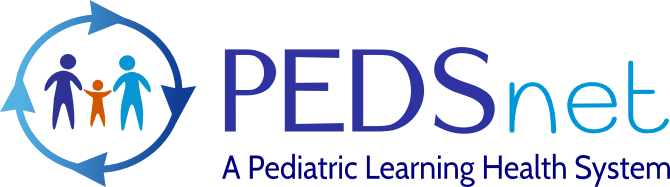 Scientific Director: Christopher Forrest, MD, PhDInformatics Director: L. Charles Bailey, MD, PhDAdministrative Director: Jill McDonaldLast Update: June 13, 2023PEDSnet PublicationsFong SL, Utidjian L, Kaur M, Abend NS, Wainwright MS, Grande KM, Foskett N, Roebling R, Guerriero RM, Jain B, Rao S, Stoltenberg M, Williams P, Yuen N, Dickinson K, McDonald J, Maltenfort M, Forrest CB. Safety of Intravenous Lacosamide in Hospitalized Children and Neonates. Epilepsia. 2023 Jun 7. doi: 10.1111/epi.17676. Epub ahead of print. PMID: 37287398.Tasian GE, Maltenfort MG, Rove K, Ching CB, Ramachandra P, DeFoor B, Fernandez N, Forrest CB, Ellison JS. Ureteral Stent Placement Prior to Definitive Stone Treatment Is Associated With Higher Postoperative Emergency Department Visits and Opioid Prescriptions for Youth Having Ureteroscopy or Shock Wave Lithotripsy. J Urol. 2023 Jun;209(6):1194-1201. doi: 10.1097/JU.0000000000003389. Epub 2023 Feb 22. PMID: 36812398.Zhou Y, Shi J, Stein R, Liu X, Baldassano RN, Forrest CB, et al. Missing data matter: An empirical evaluation of the impacts of missing EHR data in Comparative Effectiveness Research. Journal of the American Medical Informatics Association. 2023 April 17; doi:10.1093/jamia/ocad066Coughlin JW, Nauman E, Wellman R, Coley RY, McTigue KM, Coleman KJ, Jones DB, Lewis KH, Tobin JN, Wee CC, Fitzpatrick SL, Desai JR, Murali S, Morrow EH, Rogers AM, Wood GC, Schlundt DG, Apovian CM, Duke MC, McClay JC, Soans R, Nemr R, Williams N, Courcoulas A, Holmes JH, Anau J, Toh S, Sturtevant JL, Horgan CE, Cook AJ, Arterburn DE; PCORnet Bariatric Study Collaborative. Preoperative Depression Status and 5 Year Metabolic and Bariatric Surgery Outcomes in the PCORnet Bariatric Study Cohort. Ann Surg. 2023 Apr 1;277(4):637-646. doi: 10.1097/SLA.0000000000005364. Epub 2022 Jan 19. PMID: 35058404; PMCID: PMC9994793.Lorman V, Rao S, Jhaveri R, Case A, Mejias A, Pajor NM, Patel P, Thacker D, Bose-Brill S, Block J, Hanley PC, Prahalad P, Chen Y, Forrest CB, Bailey LC, Lee GM, Razzaghi H. Understanding pediatric long COVID using a tree-based scan statistic approach: an EHR-based cohort study from the RECOVER Program. JAMIA Open. 2023 Mar 14;6(1):ooad016. doi: 10.1093/jamiaopen/ooad016. PMID: 36926600; PMCID: PMC10013630.Mejias A, Schuchard J, Rao S, Bennett TD, Jhaveri R, Thacker D, Bailey LC, Christakis DA, Pajor NM, Razzaghi H, Forrest CB, Lee GM. Leveraging Serologic Testing to Identify Children at Risk For Post-Acute Sequelae of SARS-CoV-2 Infection: An Electronic Health Record-Based Cohort Study from the RECOVER Program. J Pediatr. 2023 Feb 22:S0022-3476(23)00117-8. doi: 10.1016/j.jpeds.2023.02.005. Epub ahead of print. PMID: 36822507; PMCID: PMC9943558.Jhaveri R, Webb R, Razzaghi H, Schuchard J, Mejias A, Bennett TD, Jone PN, Thacker D, Schulert GS, Rogerson C, Cogen JD, Charles Bailey L, Forrest CB, Lee GM, Rao S. Can Multisystem Inflammatory Syndrome in Children Be Managed in the Outpatient Setting? An EHR-Based Cohort Study From the RECOVER Program. J Pediatric Infect Dis Soc. 2023 Feb 14:piac133. doi: 10.1093/jpids/piac133. Epub ahead of print. PMID: 36786218.Weiss PF, Sears CE, Brandon TG, Forrest CB, Neu E, Kohlheim M, Leal J, Xiao R, Lovell D. Biologic Abatement and Capturing Kids' Outcomes and Flare Frequency in Juvenile Spondyloarthritis (BACK-OFF JSpA): study protocol for a randomized pragmatic trial. Trials. 2023 Feb 8;24(1):100. doi: 10.1186/s13063-022-07038-6. PMID: 36755328; PMCID: PMC9906941.Gluck CA, Forrest CB, Davies AG, Maltenfort M, Mcdonald JR, Mitsnefes M, Dharnidharka VR, Dixon BP, Flynn JT, Somers MJ, Smoyer WE, Neu A, Hovinga CA, Skversky AL, Eissing T, Kaiser A, Breitenstein S, Furth SL, Denburg MR. Evaluating Kidney Function Decline in Children with Chronic Kidney Disease Using a Multi-Institutional Electronic Health Record Database. Clin J Am Soc Nephrol. 2023 Feb 1;18(2):173-182. doi: 10.2215/CJN.0000000000000051. Epub 2023 Jan 18. PMID: 36754006.Goodwin Davies AJ, Xiao R, Razzaghi H, Bailey LC, Utidjian L, Gluck C, Eckrich D, Dixon BP, Deakyne Davies SJ, Flynn JT, Ranade D, Smoyer WE, Kitzmiller M, Dharnidharka VR, Magnusen B, Mitsnefes M, Somers M, Claes DJ, Burrows EK, Luna IY, Furth SL, Forrest CB, Denburg MR. Skeletal Outcomes in Children and Young Adults with Glomerular Disease. J Am Soc Nephrol. 2022 Dec;33(12):2233-2246. doi: 10.1681/ASN.2021101372. Epub 2022 Sep 28. PMID: 36171052; PMCID: PMC9731624.Chen-Lim ML, McCabe MA, Xu H, Thomas LE, Forrest CB, Birnbaum S, Webb LE, O'Brien EC. Experiences of U.S. Nurses Compared With Nonnurses in the First Year of COVID-19: Findings From a National Registry. Nurs Res. 2022 Nov-Dec 01;71(6):421-431. doi: 10.1097/NNR.0000000000000610. Epub 2022 Jul 23. PMID: 35878076; PMCID: PMC9640262.Rao S, Lee GM, Razzaghi H, Lorman V, Mejias A, Pajor NM, Thacker D, Webb R, Dickinson K, Bailey LC, Jhaveri R, Christakis DA, Bennett TD, Chen Y, Forrest CB. Clinical features and burden of post-acute sequelae of SARS-CoV-2 infection in children and adolescents: an exploratory EHR-based cohort study from the RECOVER program. medRxiv [Preprint]. 2022 May 25:2022.05.24.22275544. doi: 10.1101/2022.05.24.22275544. Update in: JAMA Pediatr. 2022 Oct 1;176(10):1000-1009. PMID: 35665016; PMCID: PMC9164455.Singh I, Noel G, Barker JM, Chatfield KC, Furniss A, Khanna AD, Nokoff NJ, Patel S, Pyle L, Nahata L, Cole FS, Ikomi C, Bamba V, Fechner PY, Davis SM. Hepatic abnormalities in youth with Turner syndrome. Liver Int. 2022 Oct;42(10):2237-2246. doi: 10.1111/liv.15358. Epub 2022 Jul 16. PMID: 35785515; PMCID: PMC9798872.Coleman KJ, Wellman R, Fitzpatrick SL, Conroy MB, Hlavin C, Lewis KH, Coley RY, McTigue KM, Tobin JN, McBride CL, Desai JR, Clark JM, Toh S, Sturtevant JL, Horgan CE, Duke MC, Williams N, Anau J, Horberg MA, Michalsky MP, Cook AJ, Arterburn DE, Apovian CM; PCORnet Bariatric Study Collaborative. Comparative Safety and Effectiveness of Roux-en-Y Gastric Bypass and Sleeve Gastrectomy for Weight Loss and Type 2 Diabetes Across Race and Ethnicity in the PCORnet Bariatric Study Cohort. JAMA Surg. 2022 Oct 1;157(10):897-906. doi: 10.1001/jamasurg.2022.3714. PMID: 36044239; PMCID: PMC9434478.Addison J, Razzaghi H, Bailey C, Dickinson K, Corathers SD, Hartley DM, et al. Testing an automated approach to identify variation in outcomes among children with type 1 diabetes across multiple sites. Pediatric Quality & Safety. 2022;7(5).Luo C, Islam MN, Sheils NE, Buresh J, Schuemie MJ, Doshi JA, Werner RM, Asch DA, Chen Y. dPQL: a lossless distributed algorithm for generalized linear mixed model with application to privacy-preserving hospital profiling. J Am Med Inform Assoc. 2022 Jul 12;29(8):1366-1371. doi: 10.1093/jamia/ocac067. PMID: 35579348; PMCID: PMC9277633.Liu X, Duan R, Luo C, Ogdie A, Moore JH, Kranzler HR, Bian J, Chen Y. Multisite learning of high-dimensional heterogeneous data with applications to opioid use disorder study of 15,000 patients across 5 clinical sites. Sci Rep. 2022 Jun 30;12(1):11073. doi: 10.1038/s41598-022-14029-9. PMID: 35773438; PMCID: PMC9245877.Freedman DS, Goodwin Davies AJ, Phan TT, Cole FS, Pajor N, Rao S, Eneli I, Kompaniyets L, Lange SJ, Christakis DA, Forrest CB. Measuring BMI change among children and adolescents. Pediatr Obes. 2022 Jun;17(6):e12889. doi: 10.1111/ijpo.12889. Epub 2022 Jan 22. PMID: 35064761.Cope EL, McTigue KM, Forrest CB, Carton TW, Fair AM, Goytia C, Harrington JM, Lowe S, Merritt JG, Shenkman EA, Stephens WJ, Templeton A, Williams NA, Zemon N, Millender S, Angove RSM. Stakeholder engagement infrastructure to support multicenter research networks: Advances from the clinical research networks participating in PCORnet. Learn Health Syst. 2022 May 12;7(1):e10313. doi: 10.1002/lrh2.10313. PMID: 36654809; PMCID: PMC9835038.McKenzie PL, Maltenfort M, Bruckner AL, Gupta D, Harfmann KL, Hyde P, Forrest CB, Castelo-Soccio L. Evaluation of the Prevalence and Incidence of Pediatric Alopecia Areata Using Electronic Health Record Data. JAMA Dermatol. 2022 May 1;158(5):547-551. doi: 10.1001/jamadermatol.2022.0351. PMID: 35385065; PMCID: PMC8988018.Luo C, Duan R, Naj AC, Kranzler HR, Bian J, Chen Y. ODACH: a one-shot distributed algorithm for Cox model with heterogeneous multi-center data. Sci Rep. 2022 Apr 22;12(1):6627. doi: 10.1038/s41598-022-09069-0. PMID: 35459767; PMCID: PMC9033863.Davis SM, Nokoff NJ, Furniss A, Pyle L, Valentine A, Fechner P, Ikomi C, Magnusen B, Nahata L, Vogiatzi MG, Dempsey A. Population-based Assessment of Cardiometabolic-related Diagnoses in Youth With Klinefelter Syndrome: A PEDSnet Study. J Clin Endocrinol Metab. 2022 Apr 19;107(5):e1850-e1859. doi: 10.1210/clinem/dgac056. PMID: 35106546; PMCID: PMC9272432.Liu X, Chubak J, Hubbard RA, Chen Y. SAT: a Surrogate-Assisted Two-wave case boosting sampling method, with application to EHR-based association studies. J Am Med Inform Assoc. 2022 Apr 13;29(5):918-927. doi: 10.1093/jamia/ocab267. PMID: 34962283; PMCID: PMC9714591.Block JP, Boehmer TK, Forrest CB, Carton TW, Lee GM, Ajani UA, Christakis DA, Cowell LG, Draper C, Ghildayal N, Harris AM, Kappelman MD, Ko JY, Mayer KH, Nagavedu K, Oster ME, Paranjape A, Puro J, Ritchey MD, Shay DK, Thacker D, Gundlapalli AV. Cardiac Complications After SARS-CoV-2 Infection and mRNA COVID-19 Vaccination - PCORnet, United States, January 2021-January 2022. MMWR Morb Mortal Wkly Rep. 2022 Apr 8;71(14):517-523. doi: 10.15585/mmwr.mm7114e1. PMID: 35389977; PMCID: PMC8989373.Ellison JS, Lorenzo M, Beck H, Beck R, Chu DI, Forrest C, Huang J, Kratchman A, Kurth A, Kurth L, Kurtz M, Lendvay T, Sturm R, Tasian G; Pediatric KIDney Stone Care Improvement Network. Comparative effectiveness of paediatric kidney stone surgery (the PKIDS trial): study protocol for a patient-centred pragmatic clinical trial. BMJ Open. 2022 Apr 5;12(4):e056789. doi: 10.1136/bmjopen-2021-056789. PMID: 35383073; PMCID: PMC8983998.Forrest CB, Burrows EK, Mejias A, Razzaghi H, Christakis D, Jhaveri R, Lee GM, Pajor NM, Rao S, Thacker D, Bailey LC. Severity of Acute COVID-19 in Children <18 Years Old March 2020 to December 2021. Pediatrics. 2022 Apr 1;149(4):e2021055765. doi: 10.1542/peds.2021-055765. PMID: 35322270.Bailey LC, Bryan M, Maltenfort M, Block JP, Teneralli R, Lunsford D, Boone-Heinonen J, Eneli I, Horgan CE, Lin PD, Reynolds JS, Solomonides AE, Janicke D, Sturtevant JL, Toh S, Taveras E, Appelhans BM, Arterburn D, Daley MF, Dempsey A, Dugas LR, Finkelstein J, Fitzpatrick SL, Goodman A, Gurka MJ, Heerman WJ, Horberg M, Hossain MJ, Hsia DS, Isasi CR, Kharbanda EO, Messito MJ, Murphy K, O'Bryan K, Peay HL, Prochaska MT, Puro J, Rayas M, Rosenman MB, Taylor B, VanWormer JJ, Willis Z, Yeramaneni S, Forrest CB; PCORnet Antibiotics and Childhood Growth Study Group. Antibiotics prior to age 2 years have limited association with preschool growth trajectory. Int J Obes (Lond). 2022 Apr;46(4):843-850. doi: 10.1038/s41366-021-01023-w. Epub 2022 Jan 8. PMID: 34999718; PMCID: PMC8967797.Luo C, Islam MN, Sheils NE, Buresh J, Reps J, Schuemie MJ, Ryan PB, Edmondson M, Duan R, Tong J, Marks-Anglin A, Bian J, Chen Z, Duarte-Salles T, Fernández-Bertolín S, Falconer T, Kim C, Park RW, Pfohl SR, Shah NH, Williams AE, Xu H, Zhou Y, Lautenbach E, Doshi JA, Werner RM, Asch DA, Chen Y. DLMM as a lossless one-shot algorithm for collaborative multi-site distributed linear mixed models. Nat Commun. 2022 Mar 30;13(1):1678. doi: 10.1038/s41467-022-29160-4. PMID: 35354802; PMCID: PMC8967932.Lusk JB, Xu H, Thomas LE, Cohen LW, Hernandez AF, Forrest CB, Michtalik HJ, Turner KB, O'Brien EC, Barrett NJ; HERO Research Program. Racial/Ethnic Disparities in Healthcare Worker Experiences During the COVID-19 Pandemic: An Analysis of the HERO Registry. EClinicalMedicine. 2022 Mar 5;45:101314. doi: 10.1016/j.eclinm.2022.101314. PMID: 35265822; PMCID: PMC8898082.Chen AA, Luo C, Chen Y, Shinohara RT, Shou H; Alzheimer’s Disease Neuroimaging Initiative. Privacy-preserving harmonization via distributed ComBat. Neuroimage. 2022 Mar;248:118822. doi: 10.1016/j.neuroimage.2021.118822. Epub 2021 Dec 25. PMID: 34958950; PMCID: PMC9802006.Nunes-Moreno M, Buchanan C, Cole FS, Davis S, Dempsey A, Dowshen N, Furniss A, Kazak AE, Kerlek AJ, Margolis P, Pyle L, Razzaghi H, Reirden DH, Schwartz B, Sequeira GM, Nokoff NJ. Behavioral Health Diagnoses in Youth with Gender Dysphoria Compared with Controls: A PEDSnet Study. J Pediatr. 2022 Feb;241:147-153.e1. doi: 10.1016/j.jpeds.2021.09.032. Epub 2021 Sep 24. PMID: 34571022; PMCID: PMC8828680.Nunes-Moreno M, Buchanan C, Cole FS, Davis S, Dempsey A, Dowshen N, Furniss A, Kazak AE, Kerlek AJ, Margolis P, Pyle L, Razzaghi H, Reirden DH, Schwartz B, Sequeira GM, Nokoff NJ. Behavioral Health Diagnoses in Youth with Gender Dysphoria Compared with Controls: A PEDSnet Study. J Pediatr. 2022 Feb;241:147-153.e1. doi: 10.1016/j.jpeds.2021.09.032. Epub 2021 Sep 24. PMID: 34571022; PMCID: PMC8828680.Wenderfer SE, Chang JC, Goodwin Davies A, Luna IY, Scobell R, Sears C, Magella B, Mitsnefes M, Stotter BR, Dharnidharka VR, Nowicki KD, Dixon BP, Kelton M, Flynn JT, Gluck C, Kallash M, Smoyer WE, Knight A, Sule S, Razzaghi H, Bailey LC, Furth SL, Forrest CB, Denburg MR, Atkinson MA. Using a Multi-Institutional Pediatric Learning Health System to Identify Systemic Lupus Erythematosus and Lupus Nephritis: Development and Validation of Computable Phenotypes. Clin J Am Soc Nephrol. 2022 Jan;17(1):65-74. doi: 10.2215/CJN.07810621. Epub 2021 Nov 3. PMID: 34732529; PMCID: PMC8763148.Freedman DS, Goodwin-Davies AJ, Kompaniyets L, Lange SJ, Goodman AB, Phan TT, Rao S, Eneli I, Forrest CB. Interrelationships among age at adiposity rebound, BMI during childhood, and BMI after age 14 years in an electronic health record database. Obesity (Silver Spring). 2022 Jan;30(1):201-208. doi: 10.1002/oby.23315. PMID: 34932881.Yin Z, Tong J, Chen Y, Hubbard RA, Tang CY. A cost-effective chart review sampling design to account for phenotyping error in electronic health records (EHR) data. J Am Med Inform Assoc. 2021 Dec 28;29(1):52-61. doi: 10.1093/jamia/ocab222. PMID: 34718618; PMCID: PMC8714286.Sewell R, Buchanan CL, Davis S, Christakis DA, Dempsey A, Furniss A, Kazak AE, Kerlek AJ, Magnusen B, Pajor NM, Pyle L, Pyle LC, Razzaghi H, Schwartz BI, Vogiatzi MG, Nokoff NJ. Behavioral Health Diagnoses in Youth with Differences of Sex Development or Congenital Adrenal Hyperplasia Compared with Controls: A PEDSnet Study. J Pediatr. 2021 Dec;239:175-181.e2. doi: 10.1016/j.jpeds.2021.08.066. Epub 2021 Aug 27. PMID: 34461062; PMCID: PMC8604751.Buszkiewicz JH, Bobb JF, Kapos F, Hurvitz PM, Arterburn D, Moudon AV, Cook A, Mooney SJ, Cruz M, Gupta S, Lozano P, Rosenberg DE, Theis MK, Anau J, Drewnowski A. Differential associations of the built environment on weight gain by sex and race/ethnicity but not age. Int J Obes (Lond). 2021 Dec;45(12):2648-2656. doi: 10.1038/s41366-021-00937-9. Epub 2021 Aug 27. PMID: 34453098; PMCID: PMC8608695.Freedman DS, Davies AJG, Kompaniyets L, Lange SJ, Goodman AB, Phan TT, Cole FS, Dempsey A, Pajor N, Eneli I, Christakis DA, Forrest CB. A Longitudinal Comparison of Alternatives to Body Mass Index Z-Scores for Children with Very High Body Mass Indexes. J Pediatr. 2021 Aug;235:156-162. doi: 10.1016/j.jpeds.2021.02.072. Epub 2021 Mar 5. PMID: 33676932.Razzaghi H, Greenberg J, Bailey LC. Developing a systematic approach to assessing data quality in secondary use of clinical data based on intended use. Learn Health Syst. 2021 May 3;6(1):e10264. doi: 10.1002/lrh2.10264. PMID: 35036548; PMCID: PMC8753309.Forrest CB, Xu H, Thomas LE, Webb LE, Cohen LW, Carey TS, Chuang CH, Daraiseh NM, Kaushal R, McClay JC, Modave F, Nauman E, Todd JV, Wallia A, Bruno C, Hernandez AF, O'Brien EC; HERO Registry Research Group. Impact of the Early Phase of the COVID-19 Pandemic on US Healthcare Workers: Results from the HERO Registry. J Gen Intern Med. 2021 May;36(5):1319-1326. doi: 10.1007/s11606-020-06529-z. Epub 2021 Mar 10. PMID: 33694071; PMCID: PMC7946335.Rodriguez PJ, Ward ZJ, Long MW, Austin SB, Wright DR. Applied Methods for Estimating Transition Probabilities from Electronic Health Record Data. Med Decis Making. 2021 Feb;41(2):143-152. doi: 10.1177/0272989X20985752. PMID: 33563111.Bailey LC, Razzaghi H, Burrows EK, Bunnell HT, Camacho PEF, Christakis DA, Eckrich D, Kitzmiller M, Lin SM, Magnusen BC, Newland J, Pajor NM, Ranade D, Rao S, Sofela O, Zahner J, Bruno C, Forrest CB. Assessment of 135 794 Pediatric Patients Tested for Severe Acute Respiratory Syndrome Coronavirus 2 Across the United States. JAMA Pediatr. 2021 Feb 1;175(2):176-184. doi: 10.1001/jamapediatrics.2020.5052. PMID: 33226415; PMCID: PMC7684518.Forrest CB, McTigue KM, Hernandez AF, Cohen LW, Cruz H, Haynes K, Kaushal R, Kho AN, Marsolo KA, Nair VP, Platt R, Puro JE, Rothman RL, Shenkman EA, Waitman LR, Williams NA, Carton TW. PCORnet® 2020: current state, accomplishments, and future directions. J Clin Epidemiol. 2021 Jan;129:60-67. doi: 10.1016/j.jclinepi.2020.09.036. Epub 2020 Sep 28. PMID: 33002635; PMCID: PMC7521354.Khare R, Kappelman MD, Samson C, Pyrzanowski J, Darwar RA, Forrest CB, Bailey CC, Margolis P, Dempsey A; And the PEDSnet Computable Phenotype Working Group. Development and evaluation of an EHR-based computable phenotype for identification of pediatric Crohn's disease patients in a National Pediatric Learning Health System. Learn Health Syst. 2020 Aug 28;4(4):e10243. doi: 10.1002/lrh2.10243. PMID: 33083542; PMCID: PMC7556434.Duan R, Luo C, Schuemie MJ, Tong J, Liang CJ, Chang HH, Boland MR, Bian J, Xu H, Holmes JH, Forrest CB, Morton SC, Berlin JA, Moore JH, Mahoney KB, Chen Y. Learning from local to global: An efficient distributed algorithm for modeling time-to-event data. J Am Med Inform Assoc. 2020 Jul 1;27(7):1028-1036. doi: 10.1093/jamia/ocaa044. PMID: 32626900; PMCID: PMC7647322.Toh S, Rifas-Shiman SL, Lin PD, Bailey LC, Forrest CB, Horgan CE, Lunsford D, Moyneur E, Sturtevant JL, Young JG, Block JP; PCORnet Antibiotics and Childhood Growth Study Group. Privacy-protecting multivariable-adjusted distributed regression analysis for multi-center pediatric study. Pediatr Res. 2020 May;87(6):1086-1092. doi: 10.1038/s41390-019-0596-0. Epub 2019 Oct 2. PMID: 31578038; PMCID: PMC7113085.Duan R, Boland MR, Liu Z, Liu Y, Chang HH, Xu H, Chu H, Schmid CH, Forrest CB, Holmes JH, Schuemie MJ, Berlin JA, Moore JH, Chen Y. Learning from electronic health records across multiple sites: A communication-efficient and privacy-preserving distributed algorithm. J Am Med Inform Assoc. 2020 Mar 1;27(3):376-385. doi: 10.1093/jamia/ocz199. PMID: 31816040; PMCID: PMC7025371.Hartley DM, Jonas S, Grossoehme D, Kelly A, Dodds C, Alford SM, Shenkman E, Simmons J, Bailey LC, Razzaghi H, Utidjian LH, McCafferty-Fernandez J, Cole FS, Smallwood J, Werk LN, Walsh KE. Use of EHR-Based Pediatric Quality Measures: Views of Health System Leaders and Parents. Am J Med Qual. 2020 Mar/Apr;35(2):177-185. doi: 10.1177/1062860619850322. Epub 2019 May 22. PMID: 31115254; PMCID: PMC8167811.Denburg MR, Razzaghi H, Bailey LC, Soranno DE, Pollack AH, Dharnidharka VR, Mitsnefes MM, Smoyer WE, Somers MJG, Zaritsky JJ, Flynn JT, Claes DJ, Dixon BP, Benton M, Mariani LH, Forrest CB, Furth SL. Using Electronic Health Record Data to Rapidly Identify Children with Glomerular Disease for Clinical Research. J Am Soc Nephrol. 2019 Dec;30(12):2427-2435. doi: 10.1681/ASN.2019040365. Epub 2019 Nov 15. PMID: 31732612; PMCID: PMC6900784.Lang JE, Bunnell HT, Lima JJ, Hossain MJ, Wysocki T, Bacharier L, Dempsey A, Ulrich L, Test MR, Forrest CB. Effects of age, sex, race/ethnicity, and allergy status in obesity-related pediatric asthma. Pediatr Pulmonol. 2019 Nov;54(11):1684-1693. doi: 10.1002/ppul.24470. Epub 2019 Aug 30. PMID: 31469258.Fleurence RL, Forrest CB, Shuren J. Strengthening the Evidence Base for Pediatric Medical Devices Using Real-World Data. J Pediatr. 2019 Nov;214:209-211. doi: 10.1016/j.jpeds.2019.06.060. Epub 2019 Aug 1. PMID: 31378521.Ward ZJ, Rodriguez P, Wright DR, Austin SB, Long MW. Estimation of Eating Disorders Prevalence by Age and Associations With Mortality in a Simulated Nationally Representative US Cohort. JAMA Netw Open. 2019 Oct 2;2(10):e1912925. doi: 10.1001/jamanetworkopen.2019.12925. PMID: 31596495; PMCID: PMC6802241.Phillips CA, Razzaghi H, Aglio T, McNeil MJ, Salvesen-Quinn M, Sopfe J, Wilkes JJ, Forrest CB, Bailey LC. Development and evaluation of a computable phenotype to identify pediatric patients with leukemia and lymphoma treated with chemotherapy using electronic health record data. Pediatr Blood Cancer. 2019 Sep;66(9):e27876. doi: 10.1002/pbc.27876. Epub 2019 Jun 17. PMID: 31207054; PMCID: PMC7135896.Khare R, Utidjian LH, Razzaghi H, Soucek V, Burrows E, Eckrich D, Hoyt R, Weinstein H, Miller MW, Soler D, Tucker J, Bailey LC. Design and Refinement of a Data Quality Assessment Workflow for a Large Pediatric Research Network. EGEMS (Wash DC). 2019 Aug 1;7(1):36. doi: 10.5334/egems.294. PMID: 31531382; PMCID: PMC6676917.Heerman WJ, Daley MF, Boone-Heinonen J, Rifas-Shiman SL, Bailey LC, Forrest CB, Young JG, Gillman MW, Horgan CE, Janicke DM, Jenter C, Kharbanda EO, Lunsford D, Messito MJ, Toh S, Block JP; PCORnet Antibiotics and Childhood Growth Study Group. Maternal antibiotic use during pregnancy and childhood obesity at age 5 years. Int J Obes (Lond). 2019 Jun;43(6):1202-1209. doi: 10.1038/s41366-018-0316-6. Epub 2019 Jan 22. PMID: 30670848; PMCID: PMC6788789.Jean J, Goldberg S, Khare R, Bailey LC, Forrest CB, Hajishengallis E, Koo H. Retrospective Analysis of Candida-related Conditions in Infancy and Early Childhood Caries. Pediatr Dent. 2018 Mar 15;40(2):131-135. PMID: 29663914; PMCID: PMC5907929.Hoffman JM, Keeling NJ, Forrest CB, Tubbs-Cooley HL, Moore E, Oehler E, Wilson S, Schainker E, Walsh KE. Priorities for Pediatric Patient Safety Research. Pediatrics. 2019 Feb;143(2):e20180496. doi: 10.1542/peds.2018-0496. PMID: 30674609; PMCID: PMC6361358.Hubbard RA, Huang J, Harton J, Oganisian A, Choi G, Utidjian L, Eneli I, Bailey LC, Chen Y. A Bayesian latent class approach for EHR-based phenotyping. Stat Med. 2019 Jan 15;38(1):74-87. doi: 10.1002/sim.7953. Epub 2018 Sep 3. Erratum in: Stat Med. 2020 Jan 30;39(2):205. PMID: 30252148; PMCID: PMC6519239.Arterburn D, Wellman R, Emiliano A, Smith SR, Odegaard AO, Murali S, Williams N, Coleman KJ, Courcoulas A, Coley RY, Anau J, Pardee R, Toh S, Janning C, Cook A, Sturtevant J, Horgan C, McTigue KM; PCORnet Bariatric Study Collaborative. Comparative Effectiveness and Safety of Bariatric Procedures for Weight Loss: A PCORnet Cohort Study. Ann Intern Med. 2018 Dec 4;169(11):741-750. doi: 10.7326/M17-2786. Epub 2018 Oct 30. PMID: 30383139; PMCID: PMC6652193.Lang JE, Bunnell HT, Hossain MJ, Wysocki T, Lima JJ, Finkel TH, Bacharier L, Dempsey A, Sarzynski L, Test M, Forrest CB. Being Overweight or Obese and the Development of Asthma. Pediatrics. 2018 Dec;142(6):e20182119. doi: 10.1542/peds.2018-2119. PMID: 30478238.Block JP, Bailey LC, Gillman MW, Lunsford D, Daley MF, Eneli I, Finkelstein J, Heerman W, Horgan CE, Hsia DS, Jay M, Rao G, Reynolds JS, Rifas-Shiman SL, Sturtevant JL, Toh S, Trasande L, Young J, Forrest CB; PCORnet Antibiotics and Childhood Growth Study Group. Early Antibiotic Exposure and Weight Outcomes in Young Children. Pediatrics. 2018 Dec;142(6):e20180290. doi: 10.1542/peds.2018-0290. Epub 2018 Oct 31. Erratum in: Pediatrics. 2019 Feb;143(2): PMID: 30381474; PMCID: PMC6317759.Deans KJ, Sabihi S, Forrest CB. Learning health systems. Semin Pediatr Surg. 2018 Dec;27(6):375-378. doi: 10.1053/j.sempedsurg.2018.10.005. Epub 2018 Oct 25. PMID: 30473042.Taljaard M, Weijer C, Grimshaw JM, Ali A, Brehaut JC, Campbell MK, Carroll K, Edwards S, Eldridge S, Forrest CB, Giraudeau B, Goldstein CE, Graham ID, Hemming K, Hey SP, Horn AR, Jairath V, Klassen TP, London AJ, Marlin S, Marshall JC, McIntyre L, McKenzie JE, Nicholls SG, Alison Paprica P, Zwarenstein M, Fergusson DA. Developing a framework for the ethical design and conduct of pragmatic trials in healthcare: a mixed methods research protocol. Trials. 2018 Sep 27;19(1):525. doi: 10.1186/s13063-018-2895-x. PMID: 30261933; PMCID: PMC6161426.Inge TH, Coley RY, Bazzano LA, Xanthakos SA, McTigue K, Arterburn D, Williams N, Wellman R, Coleman KJ, Courcoulas A, Desai NK, Anau J, Pardee R, Toh S, Janning C, Cook A, Sturtevant J, Horgan C, Zebrick AJ, Michalsky M; PCORnet Bariatric Study Collaborative. Comparative effectiveness of bariatric procedures among adolescents: the PCORnet bariatric study. Surg Obes Relat Dis. 2018 Sep;14(9):1374-1386. doi: 10.1016/j.soard.2018.04.002. Epub 2018 Apr 17. PMID: 29793877; PMCID: PMC6165694.Forrest CB, Chesley FD Jr, Tregear ML, Mistry KB. Development of the Learning Health System Researcher Core Competencies. Health Serv Res. 2018 Aug;53(4):2615-2632. doi: 10.1111/1475-6773.12751. Epub 2017 Aug 4. PMID: 28777456; PMCID: PMC6051975.Block JP, Bailey LC, Gillman MW, Lunsford D, Boone-Heinonen J, Cleveland LP, Finkelstein J, Horgan CE, Jay M, Reynolds JS, Sturtevant JL, Forrest CB; PCORnet Antibiotics Childhood Growth Study Group. PCORnet Antibiotics and Childhood Growth Study: Process for Cohort Creation and Cohort Description. Acad Pediatr. 2018 Jul;18(5):569-576. doi: 10.1016/j.acap.2018.02.008. Epub 2018 Mar 15. PMID: 29477481; PMCID: PMC9746871.Khare R, Ruth BJ, Miller M, Tucker J, Utidjian LH, Razzaghi H, Patibandla N, Burrows EK, Bailey LC. Predicting Causes of Data Quality Issues in a Clinical Data Research Network. AMIA Jt Summits Transl Sci Proc. 2018 May 18;2017:113-121. PMID: 29888053; PMCID: PMC5961770.Pletcher MJ, Forrest CB, Carton TW. PCORnet's Collaborative Research Groups. Patient Relat Outcome Meas. 2018 Feb 9;9:91-95. doi: 10.2147/PROM.S141630. PMID: 29467584; PMCID: PMC5811180.Kuhlthau KA, Bailey LC, Baer BL, Coury DL, Law JK, Murray DS, Razzaghi H, Forrest CB, Lipkin PH. Large Databases for Pediatric Research on Children with Autism Spectrum Disorder. J Dev Behav Pediatr. 2018 Feb/Mar;39(2):168-176. doi: 10.1097/DBP.0000000000000534. PMID: 29239865.Huser V, Kahn MG, Brown JS, Gouripeddi R. Methods for examining data quality in healthcare integrated data repositories. Pac Symp Biocomput. 2018;23:628-633. PMID: 29218922.Toh S, Rasmussen-Torvik LJ, Harmata EE, Pardee R, Saizan R, Malanga E, Sturtevant JL, Horgan CE, Anau J, Janning CD, Wellman RD, Coley RY, Cook AJ, Courcoulas AP, Coleman KJ, Williams NA, McTigue KM, Arterburn D, McClay J; PCORnet Bariatric Surgery Collaborative. The National Patient-Centered Clinical Research Network (PCORnet) Bariatric Study Cohort: Rationale, Methods, and Baseline Characteristics. JMIR Res Protoc. 2017 Dec 5;6(12):e222. doi: 10.2196/resprot.8323. PMID: 29208590; PMCID: PMC5736875.Mistry KB, Forrest CB. Applying Evidence From Clinical Trials: Need for Pediatric Learning Health System Research. Pediatrics. 2017 Dec;140(6):e20173098. doi: 10.1542/peds.2017-3098. Epub 2017 Nov 2. PMID: 29097613.Khare R, Utidjian L, Ruth BJ, Kahn MG, Burrows E, Marsolo K, Patibandla N, Razzaghi H, Colvin R, Ranade D, Kitzmiller M, Eckrich D, Bailey LC. A longitudinal analysis of data quality in a large pediatric data research network. J Am Med Inform Assoc. 2017 Nov 1;24(6):1072-1079. doi: 10.1093/jamia/ocx033. PMID: 28398525; PMCID: PMC6259665.Callahan TJ, Bauck AE, Bertoch D, Brown J, Khare R, Ryan PB, Staab J, Zozus MN, Kahn MG. A Comparison of Data Quality Assessment Checks in Six Data Sharing Networks. EGEMS (Wash DC). 2017 Jun 12;5(1):8. doi: 10.5334/egems.223. PMID: 29881733; PMCID: PMC5982846.Ramsey LB, Mizuno T, Vinks AA, Margolis PA. Learning Health Systems as Facilitators of Precision Medicine. Clin Pharmacol Ther. 2017 Mar;101(3):359-367. doi: 10.1002/cpt.594. PMID: 27984650; PMCID: PMC5309135.Forrest CB, Block JP, Bailey LC. Antibiotics, infections, and childhood obesity. Lancet Diabetes Endocrinol. 2017 Jan;5(1):2-3. doi: 10.1016/S2213-8587(16)30314-X. Epub 2016 Nov 1. PMID: 27815093; PMCID: PMC5448405.English M, Irimu G, Agweyu A, Gathara D, Oliwa J, Ayieko P, Were F, Paton C, Tunis S, Forrest CB. Building Learning Health Systems to Accelerate Research and Improve Outcomes of Clinical Care in Low- and Middle-Income Countries. PLoS Med. 2016 Apr 12;13(4):e1001991. doi: 10.1371/journal.pmed.1001991. PMID: 27070913; PMCID: PMC4829240.Pasquali SK, Jacobs JP, Farber GK, Bertoch D, Blume ED, Burns KM, Campbell R, Chang AC, Chung WK, Riehle-Colarusso T, Curtis LH, Forrest CB, Gaynor WJ, Gaies MG, Go AS, Henchey P, Martin GR, Pearson G, Pemberton VL, Schwartz SM, Vincent R, Kaltman JR. Report of the National Heart, Lung, and Blood Institute Working Group: An Integrated Network for Congenital Heart Disease Research. Circulation. 2016 Apr 5;133(14):1410-8. doi: 10.1161/CIRCULATIONAHA.115.019506. PMID: 27045129; PMCID: PMC4932890.Bailey LC, Mistry KB, Tinoco A, Earls M, Rallins MC, Hanley K, Christensen K, Jones M, Woods D. Addressing electronic clinical information in the construction of quality measures. Acad Pediatr. 2014 Sep-Oct;14(5 Suppl):S82-9. doi: 10.1016/j.acap.2014.06.006. PMID: 25169464.Forrest CB, Margolis PA, Bailey LC, Marsolo K, Del Beccaro MA, Finkelstein JA, Milov DE, Vieland VJ, Wolf BA, Yu FB, Kahn MG. PEDSnet: a National Pediatric Learning Health System. J Am Med Inform Assoc. 2014 Jul-Aug;21(4):602-6. doi: 10.1136/amiajnl-2014-002743. Epub 2014 May 12. PMID: 24821737; PMCID: PMC4078288.Forrest CB, Margolis P, Seid M, Colletti RB. PEDSnet: how a prototype pediatric learning health system is being expanded into a national network. Health Aff (Millwood). 2014 Jul;33(7):1171-7. doi: 10.1377/hlthaff.2014.0127. PMID: 25006143.Kahn MG, Bailey LC, Forrest CB, Padula MA, Hirschfeld S. Building a common pediatric research terminology for accelerating child health research. Pediatrics. 2014 Mar;133(3):516-25. doi: 10.1542/peds.2013-1504. Epub 2014 Feb 17. PMID: 24534404; PMCID: PMC3934328.Bailey LC, Milov DE, Kelleher K, Kahn MG, Del Beccaro M, Yu F, Richards T, Forrest CB. Multi-Institutional Sharing of Electronic Health Record Data to Assess Childhood Obesity. PLoS One. 2013 Jun 18;8(6):e66192. doi: 10.1371/journal.pone.0066192. PMID: 23823186; PMCID: PMC3688837.PEDSnet Scholars PublicationsThe PEDSnet Scholars Program is a grant awarded under the AHRQ-PCORI Institutional Mentored Career Development Program (K12) to produce the next generation of learning health systems (LHS) researchers. Over the past 5 years, the PEDSnet Scholars Program has trained 29 scholars, junior faculty from PEDSnet institutions, with the skills to conduct, apply, and implement patient-centered outcomes research.Ramgopal S, Ambroggio L, Lorenz D, Shah SS, Ruddy RM, Florin TA. Incorporation of biomarkers into a prediction model for paediatric radiographic pneumonia. ERJ Open Res. 2023 Mar 6;9(2):00339-2022. doi: 10.1183/23120541.00339-2022. PMID: 36891073; PMCID: PMC9986752.Hayatghaibi SE, Wright DR “Data is a plural word”: large datasets and their use in pediatric imaging research. Pediatr Radiol 2023 Mar 03. doi: 10.1007/s00247-023-05628-3 Epub ahead of print. PMID: 36864193.Asfari A, Jacobs JP, Byrnes JW, Borasino S, Prodhan P, Zaccagni H, Dabal RJ, Sorabella RA, Hammel JM, Smith-Parrish M, Zhang W, Banerjee M, Schumacher KR, Tabbutt S. Norwood Operation: Immediate vs Delayed Sternal Closure. Ann Thorac Surg. 2023 Mar;115(3):649-654. doi: 10.1016/j.athoracsur.2022.06.046. Epub 2022 Jul 19. PMID: 35863395.Gorski JK, Alpern ER, Lorenz DJ, Ramgopal S. Racial and Ethnic Disparities in Emergency Department Wait Times for Children: Analysis of a Nationally Representative Sample. Acad Pediatr. 2023 Mar;23(2):381-386. doi: 10.1016/j.acap.2022.10.013. Epub 2022 Oct 21. PMID: 36280036.Mejias A, Schuchard J, Rao S, Bennett TD, Jhaveri R, Thacker D, Bailey LC, Christakis DA, Pajor NM, Razzaghi H, Forrest CB, Lee GM. Leveraging serologic testing to identify children at risk for post-acute sequelae of SARS-CoV-2 infection: An EHR-based cohort study from the RECOVER program. J Pediatr. 2023 Feb 21:S0022-3476(23)00117-8. doi: 10.1016/j.jpeds.2023.02.005. Epub ahead of print. PMID: 36822507; PMCID: PMC9943558.Lucas R, Kahn N, Bocek K, Tordoff DM, Karrington B, Richardson LP, Sequeira GM. Telemedicine Utilization Among Transgender and Gender-Diverse Adolescents Before and After the COVID-19 Pandemic. Telemed J E Health. 2023 Feb 15. doi: 10.1089/tmj.2022.0382. Epub ahead of print. PMID: 36791325.Jhaveri R, Webb R, Razzaghi H, Schuchard J, Mejias A, Bennett TD, Jone PN, Thacker D, Schulert GS, Rogerson C, Cogen JD, Charles Bailey L, Forrest CB, Lee GM, Rao S. Can Multisystem Inflammatory Syndrome in Children Be Managed in the Outpatient Setting? An EHR-Based Cohort Study From the RECOVER Program. J Pediatric Infect Dis Soc. 2023 Feb 14:piac133. doi: 10.1093/jpids/piac133. Epub ahead of print. PMID: 36786218.Kahn NF, Anan YH, Bocek KM, Christakis DA, Richardson LP, Pratt W, Sequeira GM. Understanding Transgender and Gender-Diverse Youth's Experiences Receiving Care via Telemedicine: Qualitative Interview Study. JMIR Pediatr Parent. 2023 Feb 14;6:e42378. doi: 10.2196/42378. PMID: 36745775.Sahni LC, Price AM, Olson SM, Newhams MM, Pannaraj PS, Maddux AB, Halasa NB, Bline KE, Cameron MA, Schwartz SP, Walker TC, Irby K, Chiotos K, Nofziger RA, Mack EH, Smallcomb L, Bradford TT, Kamidani S, Tarquinio KM, Cvijanovich NZ, Schuster JE, Bhumbra SS, Levy ER, Hobbs CV, Cullimore ML, Coates BM, Heidemann SM, Gertz SJ, Kong M, Flori HR, Staat MA, Zinter MS, Hume JR, Chatani BM, Gaspers MG, Maamari M, Randolph AG, Patel MM, Boom JA. Factors Associated With COVID-19 Non-vaccination in Adolescents Hospitalized Without COVID-19. J Pediatric Infect Dis Soc. 2023 Feb 9;12(1):29-35. doi: 10.1093/jpids/piac113. PMID: 36309873; PMCID: PMC9620352.Chiotos K, Blumenthal J, Boguniewicz J, Palazzi DL, Stalets EL, Rubens JH, Tamma PD, Cabler SS, Newland J, Crandall H, Berkman E, Kavanagh RP, Stinson HR, Gerber JS. Antibiotic Indications and Appropriateness in the Pediatric Intensive Care Unit: A 10-Center Point Prevalence Study. Clin Infect Dis. 2023 Feb 8;76(3):e1021-e1030. doi: 10.1093/cid/ciac698. PMID: 36048543.Zambrano LD, Newhams MM, Olson SM, Halasa NB, Price AM, Orzel AO, Young CC, Boom JA, Sahni LC, Maddux AB, Bline KE, Kamidani S, Tarquinio KM, Chiotos K, Schuster JE, Cullimore ML, Heidemann SM, Hobbs CV, Nofziger RA, Pannaraj PS, Cameron MA, Walker TC, Schwartz SP, Michelson KN, Coates BM, Flori HR, Mack EH, Smallcomb L, Gertz SJ, Bhumbra SS, Bradford TT, Levy ER, Kong M, Irby K, Cvijanovich NZ, Zinter MS, Bowens C, Crandall H, Hume JR, Patel MM, Campbell AP, Randolph AG; Overcoming COVID-19 Investigators. BNT162b2 mRNA Vaccination Against Coronavirus Disease 2019 is Associated With a Decreased Likelihood of Multisystem Inflammatory Syndrome in Children Aged 5-18 Years-United States, July 2021 - April 2022. Clin Infect Dis. 2023 Feb 8;76(3):e90-e100. doi: 10.1093/cid/ciac637. PMID: 35924406; PMCID: PMC9384630.Boch SJ, Murnan AW, Pollard JF, Nidey NL, Hardy RY, Iruka IU. Assessment of US Federal Funding of Incarceration-Related Research, 1985 to 2022. JAMA Netw Open. 2023 Feb 1;6(2):e230803. doi: 10.1001/jamanetworkopen.2023.0803. PMID: 36848087; PMCID: PMC9972190.Eitel KB, Hodax JK, DiVall S, Kidd KM, Salehi P, Sequeira GM. Leuprolide Acetate for Puberty Suppression in Transgender and Gender Diverse Youth: A Comparison of Subcutaneous Eligard Versus Intramuscular Lupron. J Adolesc Health. 2023 Feb;72(2):307-311. doi: 10.1016/j.jadohealth.2022.09.017. Epub 2022 Nov 18. PMID: 36404242.Kanbar LJ, Dexheimer JW, Zahner J, Burrows EK, Chatburn R, Messinger A, Baker CD, Schuler CL, Benscoter D, Amin R, Pajor N. Standardizing electronic health record ventilation data in the pediatric long-term mechanical ventilator-dependent population. Pediatr Pulmonol. 2023 Feb;58(2):433-440. doi: 10.1002/ppul.26204. Epub 2022 Oct 20. PMID: 36226360.Nerlinger AL, Best DL, Shah AN. Advocacy in Pediatric Academia: Charting a Path Forward. Pediatr Clin North Am. 2023 Feb;70(1):11-24. doi: 10.1016/j.pcl.2022.09.001. PMID: 36402462.Sequeira GM, Kahn NF, Bocek KM, Shafii T, Asante PG, Christakis DA, Pratt W, Richardson LP. Pediatric Primary Care Providers' Perspectives on Telehealth Platforms to Support Care for Transgender and Gender-Diverse Youths: Exploratory Qualitative Study. JMIR Hum Factors. 2023 Jan 31;10:e39118. doi: 10.2196/39118. PMID: 36719714; PMCID: PMC9929719.Ong T, Bell S, Britto MT, Gamel B, McNamara S, Ramsey B, Barton KS. Transforming the nutrition care model for infants with cystic fibrosis: A qualitative study of clinicians' perspectives. Pediatr Pulmonol. 2023 Jan 25. doi: 10.1002/ppul.26330. Epub ahead of print. PMID: 36695543.Tenforde MW, Weber ZA, DeSilva MB, Stenehjem E, Yang DH, Fireman B, Gaglani M, Kojima N, Irving SA, Rao S, Grannis SJ, Naleway AL, Kirshner L, Kharbanda AB, Dascomb K, Lewis N, Dalton AF, Ball SW, Natarajan K, Ong TC, Hartmann E, Embi PJ, McEvoy CE, Grisel N, Zerbo O, Dunne MM, Arndorfer J, Goddard K, Dickerson M, Patel P, Timbol J, Griggs EP, Hansen J, Thompson MG, Flannery B, Klein NP. Vaccine effectiveness against influenza-associated urgent care, emergency department, and hospital encounters during the 2021-2022 season, VISION Network. J Infect Dis. 2023 Jan 23:jiad015. doi: 10.1093/infdis/jiad015. Epub ahead of print. PMID: 36683410.Rao S, Bozio C, Butterfield K, Reynolds S, Reese SE, Ball S, Steffens A, Demarco M, McEvoy C, Thompson M, Rowley E, Porter RM, Fink RV, Irving SA, Naleway A. Accuracy of COVID-19-Like Illness Diagnoses in Electronic Health Record Data: Retrospective Cohort Study. JMIR Form Res. 2023 Jan 17;7:e39231. doi: 10.2196/39231. PMID: 36383633; PMCID: PMC9848441.Wells JM, Walker VP. "Do No Harm": Promoting Anti-Racist Policing in Pediatric Emergency Departments Through 20 Practice Change Considerations. Health Promot Pract. 2023 Jan 17:15248399221145160. doi: 10.1177/15248399221145160. Epub ahead of print. PMID: 36648067.Dalton AF, Weber ZA, Allen KS, Stenehjem E, Irving SA, Spark TL, Adams K, Zerbo O, Lazariu V, Dixon BE, Dascomb K, Hartmann E, Kharbanda AB, Ong TC, DeSilva MB, Beaton M, Gaglani M, Patel P, Naleway AL, Sam Kish MN, Grannis SJ, Grisel N, Sloan-Aagard C, Rao S, Raiyani C, Dickerson M, Bassett E, Fadel WF, Arndorfer J, Nanez J, Barron MA, Vazquez-Benitez G, Liao IC, Griggs EP, Reese SE, Valvi NR, Murthy K, Rowley EAK, Embi PJ, Ball S, Link-Gelles R, Tenforde MW. Relationships between social vulnerability and COVID-19 vaccination coverage and vaccine effectiveness. Clin Infect Dis. 2023 Jan 6:ciad003. doi: 10.1093/cid/ciad003. Epub ahead of print. PMID: 36611252.Chiotos K, Marshall D, Kellom K, Whittaker J, Wolfe H, Woods-Hill C, Stinson H, Keim G, Blumenthal J, Piccione J, Lee G, Sydney G, Gerber J. Mixed-methods process evaluation of a respiratory-culture diagnostic stewardship intervention. Infect Control Hosp Epidemiol. 2023 Feb;44(2):191-199. doi: 10.1017/ice.2022.299. Epub 2023 Jan 3. PMID: 36594433.Martin B, Rao S, Bennett TD. Disparities in Multisystem Inflammatory Syndrome in Children and COVID-19 Across the Organ Dysfunction Continuum. JAMA Netw Open. 2023 Jan 3;6(1):e2249552. doi: 10.1001/jamanetworkopen.2022.49552. PMID: 36602806.Sauers-Ford H, Schondelmeyer A, Shah A. What Should Hospitalists Consider in Addressing Social Determinants of Health? Hosp Pediatr. 2023 Feb 1;13(2):e40-e42. doi: 10.1542/hpeds.2022-006959. PMID: 36594220.Bourque SL, Weikel BW, Crispe K, Hwang SS. Association of Rural and Frontier Residence with Very Preterm and Very Low Birth Weight Delivery in Nonlevel III NICUs. Am J Perinatol. 2023 Jan;40(1):35-41. doi: 10.1055/s-0041-1727222. Epub 2021 Apr 20. PMID: 33878765.Bourque SL, Weikel BW, Palmer C, Cataldi JR, Blackwell S, Hwang SS. Prevalence and Predictors of Pediatric COVID-19 Vaccine Acceptance. Am J Perinatol. 2023 Jan;40(1):106-114. doi: 10.1055/a-1850-3199. Epub 2022 May 12. PMID: 35554887.Heneghan JA, Goodman DM, Ramgopal S. Variable Identification of Children With Medical Complexity in United States PICUs. Pediatr Crit Care Med. 2023 Jan 1;24(1):56-61. doi: 10.1097/PCC.0000000000003112. Epub 2022 Nov 18. PMID: 36594799.O'Halloran AJ, Callif CG, Romano JC, Ross CE, Kleinman ME. In-Hospital Cardiac Arrest in Adult Patients Admitted to a Quaternary Children's Center. Pediatr Emerg Care. 2023 Jan 1;39(1):e15-e19. doi: 10.1097/PEC.0000000000002708. Epub 2022 Apr 28. PMID: 35470292.O'Halloran AJ, Grossestreuer AV, Balaji L, Ross CE, Holmberg MJ, Donnino MW, Kleinman ME; American Heart Association’s Get With The Guidelines-Resuscitation Investigators. Characteristics and Outcomes of Cardiac Arrest in Adult Patients Admitted to Pediatric Services: A Descriptive Analysis of the American Heart Association's Get With The Guidelines-Resuscitation Data. Pediatr Crit Care Med. 2023 Jan 1;24(1):17-24. doi: 10.1097/PCC.0000000000003104. Epub 2022 Nov 16. PMID: 36516345; PMCID: PMC9812904.Szoko N, Sequeira GM, Coulter RWS, Kobey J, Ridenour E, Burnett O, Kidd KM. Sexual Orientation Among Gender Diverse Youth. J Adolesc Health. 2023 Jan;72(1):153-155. doi: 10.1016/j.jadohealth.2022.08.016. Epub 2022 Oct 8. PMID: 36216680.Varnell CD Jr, Margolis P, Goebel J, Hooper DK. The learning health system for pediatric nephrology: building better systems to improve health. Pediatr Nephrol. 2023 Jan;38(1):35-46. doi: 10.1007/s00467-022-05526-0. Epub 2022 Apr 20. PMID: 35445971; PMCID: PMC9021363.Weikel BW, Klawetter S, Bourque SL, Hannan KE, Roybal K, Soondarotok M, St Pierre M, Fraiman YS, Hwang SS. Defining an Infant's Race and Ethnicity: A Systematic Review. Pediatrics. 2023 Jan 1;151(1):e2022058756. doi: 10.1542/peds.2022-058756. PMID: 36575917.Tenforde MW, Weber ZA, Natarajan K, Klein NP, Kharbanda AB, Stenehjem E, Embi PJ, Reese SE, Naleway AL, Grannis SJ, DeSilva MB, Ong TC, Gaglani M, Han J, Dickerson M, Fireman B, Dascomb K, Irving SA, Vazquez-Benitez G, Rao S, Konatham D, Patel P, Schrader KE, Lewis N, Grisel N, McEvoy C, Murthy K, Griggs EP, Rowley EAK, Zerbo O, Arndorfer J, Dunne MM, Goddard K, Ray C, Zhuang Y, Timbol J, Najdowski M, Yang DH, Hansen J, Ball SW, Link-Gelles R. Early Estimates of Bivalent mRNA Vaccine Effectiveness in Preventing COVID-19-Associated Emergency Department or Urgent Care Encounters and Hospitalizations Among Immunocompetent Adults - VISION Network, Nine States, September-November 2022. MMWR Morb Mortal Wkly Rep. 2022 Dec 30;71(5152):1616-1624. doi: 10.15585/mmwr.mm715152e1. PMID: 36580430; PMCID: PMC9812442.Hayatghaibi SE, Cazaban CG, Chan SS, Dillman JR, Du XL, Huang YT, Mikhail OI, Swint JM. Pediatric Outpatient Noncontrast Brain MRI: A Time-Driven Activity-Based Costing Analysis at Three U.S. Hospitals. AJR Am J Roentgenol. 2022 Dec 21. doi: 10.2214/AJR.22.28490. Epub ahead of print. PMID: 36541593.Boch S, Sezgin E, Lin Linwood S. Ethical artificial intelligence in paediatrics. Lancet Child Adolesc Health. 2022 Dec;6(12):833-835. doi: 10.1016/S2352-4642(22)00243-7. Epub 2022 Sep 7. PMID: 36084667.Graves C, Lo YH, Holland JL, Money NM, Hashikawa AN, Rogers A, Ramgopal S. Hypothermia In Young Infants. Pediatrics. 2022 Dec 1;150(6):e2022058213. doi: 10.1542/peds.2022-058213. PMID: 36345694.Nidey N, Bowers K, Ammerman RT, Shah AN, Phelan KJ, Clark MJ, Van Ginkel JB, Folger AT. Combinations of adverse childhood events and risk of postpartum depression among mothers enrolled in a home visiting program. Ann Epidemiol. 2020 Dec;52:26-34. doi: 10.1016/j.annepidem.2020.09.015. Epub 2020 Oct 1. PMID: 33010417; PMCID: PMC7725898.Ramgopal S, Attridge M, Akande M, Goodman DM, Heneghan JA, Macy ML. Distribution of Emergency Department Encounters and Subsequent Hospital Admissions for Children by Child Opportunity Index. Acad Pediatr. 2022 Nov-Dec;22(8):1468-1476. doi: 10.1016/j.acap.2022.06.003. Epub 2022 Jun 10. PMID: 35691534.Rao S, Morrissey T, Ziniel SI, Mandler T, Yaster M, Strupp KM. Influenza Vaccination in Perioperative Settings: A Teachable Moment. Anesthesiology. 2022 Dec 1;137(6):745-747. doi: 10.1097/ALN.0000000000004341. PMID: 36269853.DeSilva MB, Mitchell PK, Klein NP, Dixon BE, Tenforde MW, Thompson MG, Naleway AL, Grannis SJ, Ong TC, Natarajan K, Reese SE, Zerbo O, Kharbanda AB, Patel P, Stenehjem E, Raiyani C, Irving SA, Fadel WF, Rao S, Han J, Reynolds S, Davis JM, Lewis N, McEvoy C, Dickerson M, Dascomb K, Valvi NR, Barron MA, Goddard K, Vazquez-Benitez G, Grisel N, Mamawala M, Embi PJ, Fireman B, Essien IJ, Griggs EP, Arndorfer J, Gaglani M. Protection of 2 and 3 mRNA Vaccine Doses Against Severe Outcomes Among Adults Hospitalized with COVID-19 - VISION Network, August 2021 - March 2022. J Infect Dis. 2022 Nov 23:jiac458. doi: 10.1093/infdis/jiac458. Epub ahead of print. PMID: 36415904.Schondelmeyer AC, Hayatghaibi S, Bettencourt AP. Weighing the Costs of Pulse Oximetry for Pediatric Bronchiolitis. JAMA Netw Open. 2022 Nov 1;5(11):e2243615. doi: 10.1001/jamanetworkopen.2022.43615. PMID: 36416828.Smith H, Mahon A, Moss A, Rao S. SARS-CoV-2 infection in children evaluated in an ambulatory setting during Delta and Omicron time periods. J Med Virol. 2023 Jan;95(1):e28318. doi: 10.1002/jmv.28318. Epub 2022 Nov 24. PMID: 36397139.Ramgopal S, Sepanski RJ, Martin-Gill C. Empirically Derived Age-Based Vital Signs for Children in the Out-of-Hospital Setting. Ann Emerg Med. 2022 Nov 16:S0196-0644(22)01124-6. doi: 10.1016/j.annemergmed.2022.09.019. Epub ahead of print. PMID: 36402633.Franchino-Olsen H, Silverstein HA, Kahn NF, Martin SL. Physical Disabilities and Low Cognitive Ability Increase Odds of Minor Sex Exchange among Adolescent Males in the United States. J Child Sex Abus. 2022 Nov-Dec;31(8):967-986. doi: 10.1080/10538712.2022.2146560. Epub 2022 Nov 15. PMID: 36380509.Cotter JM, Hall M, Shah SS, Molloy MJ, Markham JL, Aronson PL, Stephens JR, Steiner MJ, McCoy E, Collins M, Tchou MJ. Variation in bacterial pneumonia diagnoses and outcomes among children hospitalized with lower respiratory tract infections. J Hosp Med. 2022 Nov;17(11):872-879. doi: 10.1002/jhm.12940. Epub 2022 Aug 10. PMID: 35946482.Geetha D, Kronbichler A, Rutter M, Bajpai D, Menez S, Weissenbacher A, Anand S, Lin E, Carlson N, Sozio S, Fowler K, Bignall R, Ducharlet K, Tannor EK, Wijewickrama E, Hafidz MIA, Tesar V, Hoover R, Crews D, Varnell C, Danziger-Isakov L, Jha V, Mohan S, Parikh C, Luyckx V. Impact of the COVID-19 pandemic on the kidney community: lessons learned and future directions. Nat Rev Nephrol. 2022 Nov;18(11):724-737. doi: 10.1038/s41581-022-00618-4. Epub 2022 Aug 24. Erratum in: Nat Rev Nephrol. 2022 Sep 20;: PMID: 36002770; PMCID: PMC9400561.Smith-Parrish M, Vargas Chaves DP, Taylor K, Achuff BJ, Lasa JJ, Hopper A, Ramamoorthy C. Analgesia, Sedation, and Anesthesia for Neonates With Cardiac Disease. Pediatrics. 2022 Nov 1;150(Suppl 2):e2022056415K. doi: 10.1542/peds.2022-056415K. PMID: 36317978.Walsh PS, Schnadower D, Zhang Y, Ramgopal S, Shah SS, Wilson PM. Association of Early Oseltamivir With Improved Outcomes in Hospitalized Children With Influenza, 2007-2020. JAMA Pediatr. 2022 Nov 1;176(11):e223261. doi: 10.1001/jamapediatrics.2022.3261. Epub 2022 Nov 7. PMID: 36121673; PMCID: PMC9486642.Heneghan JA, Goodman DM, Ramgopal S. Hospitalizations at United States children's hospitals and severity of illness by Neighborhood Child Opportunity Index. J Pediatr. 2022 Oct 18:S0022-3476(22)00905-2. doi: 10.1016/j.jpeds.2022.10.018. Epub ahead of print. PMID: 36270394.Stotter BR, Cody E, Gu H, Daga A, Greenbaum LA, Duong MD, Mazo A, Goilav B, Boneparth A, Kallash M, Zeid A, Seeherunvong W, Scobell RR, Alhamoud I, Carter CE, Shah S, Straatmann CE, Dixon BP, Cooper JC, Nelson RD, Levy DM, Brunner HI, Verghese PS, Wenderfer SE. Acute kidney injury requiring kidney replacement therapy in childhood lupus nephritis: a cohort study of the Pediatric Nephrology Research Consortium and Childhood Arthritis and Rheumatology Research Alliance. Pediatr Nephrol. 2022 Oct 17. doi: 10.1007/s00467-022-05775-z. Epub ahead of print. PMID: 36251074.Sequeira GM, Kidd KM, Thornburgh C, Ley A, Sciulli D, Clapp M, Pitetti R, Matheo L, Womeldorff H, Christakis DA, Zuckerbraun NS. Increasing Frequency of Affirmed Name and Pronoun Documentation in a Pediatric Emergency Department. Hosp Pediatr. 2022 Nov 1;12(11):995-1001. doi: 10.1542/hpeds.2022-006818. PMID: 36226552; PMCID: PMC9647634.Ferdinands JM, Rao S, Dixon BE, Mitchell PK, DeSilva MB, Irving SA, Lewis N, Natarajan K, Stenehjem E, Grannis SJ, Han J, McEvoy C, Ong TC, Naleway AL, Reese SE, Embi PJ, Dascomb K, Klein NP, Griggs EP, Liao IC, Yang DH, Fadel WF, Grisel N, Goddard K, Patel P, Murthy K, Birch R, Valvi NR, Arndorfer J, Zerbo O, Dickerson M, Raiyani C, Williams J, Bozio CH, Blanton L, Link-Gelles R, Barron MA, Gaglani M, Thompson MG, Fireman B. Waning of vaccine effectiveness against moderate and severe covid-19 among adults in the US from the VISION network: test negative, case-control study. BMJ. 2022 Oct 3;379:e072141. doi: 10.1136/bmj-2022-072141. PMID: 36191948; PMCID: PMC9527398.Tripathi S, Nadiger M, McGarvey JS, Harthan AA, Lombardo M, Gharpure VP, Perkins N, Chiotos K, Sayed IA, Bjornstad EC, Bhalala US, Raju U, Miller AS, Dapul H, Montgomery V, Boman K, Arteaga GM, Bansal V, Deo N, Tekin A, Gajic O, Kumar VK, Kashyap R, Walkey AJ; Society of Critical Care Medicine Discovery Viral Infection and Respiratory Illness Universal Study (VIRUS): COVID-19 Registry Investigator Group. Association of Early Steroid Administration With Outcomes of Children Hospitalized for COVID-19 Without Multisystem Inflammatory Syndrome in Children. JAMA Pediatr. 2022 Oct 3;176(12):1208–16. doi: 10.1001/jamapediatrics.2022.3611. Epub ahead of print. PMID: 36190706; PMCID: PMC9531079.Boyer TL, Sequeira GM, Egan JE, Ray KN, Miller E, Coulter RWS. Binary and Nonbinary Transgender Adolescents' Healthcare Experiences, Avoidance, and Well Visits. J Adolesc Health. 2022 Oct;71(4):438-445. doi: 10.1016/j.jadohealth.2022.04.016. Epub 2022 Jun 18. PMID: 35725539; PMCID: PMC9827712.Bannett Y, Gardner RM, Posada J, Huffman LC, Feldman HM. Rate of Pediatrician Recommendations for Behavioral Treatment for Preschoolers With Attention-Deficit/Hyperactivity Disorder Diagnosis or Related Symptoms. JAMA Pediatr. 2022 Jan 1;176(1):92-94. doi: 10.1001/jamapediatrics.2021.4093. PMID: 34661611; PMCID: PMC8524350.Kitt EM, Davis DH, Kerman C, Sammons JS, Handy LK, Gallagher E, O'Callaghan K, Harris RM, Coffin SE, Bell LM, Chiotos K. The utility of paired upper and lower respiratory tract sampling for severe acute respiratory syndrome coronavirus 2 (SARS-CoV-2) testing in patients with artificial airways. Infect Control Hosp Epidemiol. 2022 Oct;43(10):1482-1484. doi: 10.1017/ice.2021.222. Epub 2021 May 10. PMID: 33966664; PMCID: PMC8245335.Lo YHJ, Ramgopal S, Hashikawa AN, Cranford JA, Rogers AJ. Variability in emergency department management of hypothermic infants ≤90 days of age. Am J Emerg Med. 2022 Oct;60:121-127. doi: 10.1016/j.ajem.2022.07.058. Epub 2022 Aug 3. PMID: 35952572.Tsukahara K, Johnson B, Klimowich K, Chiotos K, Jensen EA, Planet P, Phinizy P, Piccione J. Comparison of tracheal aspirate and bronchoalveolar lavage samples in the microbiological diagnosis of lower respiratory tract infection in pediatric patients. Pediatr Pulmonol. 2022 Oct;57(10):2405-2410. doi: 10.1002/ppul.26049. Epub 2022 Aug 3. PMID: 35781810; PMCID: PMC9489655.Florin TA, Lorenz D, Ramgopal S, Burns R, Rainwater D, Benedetti J, Ruddy RM, Gerber JS, Kuppermann N. Feasibility and reliability of telemedicine examinations for respiratory distress in children: A pilot study. J Telemed Telecare. 2022 Sep 27:1357633X221125833. doi: 10.1177/1357633X221125833. Epub ahead of print. PMID: 36168273.Carlson MM, Bear B, Alderfer MA, Schultz CL, Monroe DP, Crosby LE, Hildenbrand AK. Family-centered communication in pediatric sickle cell disease. Pediatr Blood Cancer. 2022 Dec;69(12):e30016. doi: 10.1002/pbc.30016. Epub 2022 Sep 24. PMID: 36152000.Wells JM, Galarneau JM, Minich NM, Cohen DM, Clinton K, Taylor HG, Bigler ED, Bacevice A, Mihalov LK, Bangert BA, Zumberge NA, Yeates KO. Social determinants of participant recruitment and retention in a prospective cohort study of pediatric mild traumatic brain injury. Front Neurol. 2022 Sep 13;13:961024. doi: 10.3389/fneur.2022.961024. PMID: 36176559; PMCID: PMC9513452.Flanigan KM, Vetter TA, Simmons TR, Iammarino M, Frair EC, Rinaldi F, Chicoine LG, Harris J, Cheatham JP, Cheatham SL, Boe B, Waldrop MA, Zygmunt DA, Packer D, Martin PT. A first-in-human phase I/IIa gene transfer clinical trial for Duchenne muscular dystrophy using rAAVrh74.MCK.GALGT2. Mol Ther Methods Clin Dev. 2022 Sep 2;27:47-60. doi: 10.1016/j.omtm.2022.08.009. PMID: 36186954; PMCID: PMC9483573.Dikranian L, Barry S, Ata A, Chiotos K, Gist K, Bhalala U, Danesh V, Heavner S, Gharpure V, Bjornstad EC, Irby O, Heneghan JA, Montgomery V, Gupta N, Miller A, Walkey A, Tripathi S, Boman K, Bansal V, Kumar V, Kashyap R, Sayed I, Woll C; From the Society of Critical Care Medicine Discovery Viral Infection and Respiratory Illness Universal Study: COVID-19 Registry Investigator Group. SARS-CoV-2 With Concurrent Respiratory Viral Infection as a Risk Factor for a Higher Level of Care in Hospitalized Pediatric Patients. Pediatr Emerg Care. 2022 Sep 1;38(9):472-476. doi: 10.1097/PEC.0000000000002814. Epub 2022 Aug 18. PMID: 36040468; PMCID: PMC9426307.Ramgopal S, Lorenz D, Ambroggio L, Navanandan N, Cotter JM, Florin TA. Identifying Potentially Unnecessary Hospitalizations in Children With Pneumonia. Hosp Pediatr. 2022 Sep 1;12(9):788-806. doi: 10.1542/hpeds.2022-006608. PMID: 36000331.Sayed IA, Bhalala U, Strom L, Tripathi S, Kim JS, Michaud K, Chiotos K, Dapul HR, Gharpure VP, Bjornstad EC, Heneghan JA, Irby K, Montgomery V, Gupta N, Gupta M, Boman K, Bansal V, Kashyap R, Walkey AJ, Kumar VK, Gist KM; VIRUS Investigators. Gastrointestinal Manifestations in Hospitalized Children With Acute SARS-CoV-2 Infection and Multisystem Inflammatory Condition: An Analysis of the VIRUS COVID-19 Registry. Pediatr Infect Dis J. 2022 Sep 1;41(9):751-758. doi: 10.1097/INF.0000000000003589. Epub 2022 May 27. PMID: 35622434; PMCID: PMC9359679.Schrag SJ, Verani JR, Dixon BE, Page JM, Butterfield KA, Gaglani M, Vazquez-Benitez G, Zerbo O, Natarajan K, Ong TC, Lazariu V, Rao S, Beaver R, Ellington SR, Klein NP, Irving SA, Grannis SJ, Kiduko S, Barron MA, Midturi J, Dickerson M, Lewis N, Stockwell MS, Stenehjem E, Fadel WF, Link-Gelles R, Murthy K, Goddard K, Grisel N, Valvi NR, Fireman B, Arndorfer J, Konatham D, Ball S, Thompson MG, Naleway AL. Estimation of COVID-19 mRNA Vaccine Effectiveness Against Medically Attended COVID-19 in Pregnancy During Periods of Delta and Omicron Variant Predominance in the United States. JAMA Netw Open. 2022 Sep 1;5(9):e2233273. doi: 10.1001/jamanetworkopen.2022.33273. PMID: 36156146; PMCID: PMC9513651.Varnell CD Jr, Rich KL, Modi AC, Hooper DK, Eckman MH. A Cost-effectiveness Analysis of Adherence Promotion Strategies to Improve Rejection Rates in Adolescent Kidney Transplant Recipients. Am J Kidney Dis. 2022 Sep;80(3):330-340. doi: 10.1053/j.ajkd.2021.12.013. Epub 2022 Feb 25. PMID: 35227823; PMCID: PMC9398956.Walsh PS, Schnadower D, Zhang Y, Ramgopal S, Shah SS, Wilson PM. Assessment of Temporal Patterns and Patient Factors Associated With Oseltamivir Administration in Children Hospitalized With Influenza, 2007-2020. JAMA Netw Open. 2022 Sep 1;5(9):e2233027. doi: 10.1001/jamanetworkopen.2022.33027. PMID: 36149655; PMCID: PMC9508650.Amoah J, Klein EY, Chiotos K, Cosgrove SE, Tamma PD. Administration of a β-Lactam Prior to Vancomycin as the First Dose of Antibiotic Therapy Improves Survival in Patients With Bloodstream Infections. Clin Infect Dis. 2022 Aug 24;75(1):98-104. doi: 10.1093/cid/ciab865. PMID: 34606585.Halasa NB, Olson SM, Staat MA, Newhams MM, Price AM, Pannaraj PS, Boom JA, Sahni LC, Chiotos K, Cameron MA, Bline KE, Hobbs CV, Maddux AB, Coates BM, Michelson KN, Heidemann SM, Irby K, Nofziger RA, Mack EH, Smallcomb L, Schwartz SP, Walker TC, Gertz SJ, Schuster JE, Kamidani S, Tarquinio KM, Bhumbra SS, Maamari M, Hume JR, Crandall H, Levy ER, Zinter MS, Bradford TT, Flori HR, Cullimore ML, Kong M, Cvijanovich NZ, Gilboa SM, Polen KN, Campbell AP, Randolph AG, Patel MM; Overcoming Covid-19 Investigators. Maternal Vaccination and Risk of Hospitalization for Covid-19 among Infants. N Engl J Med. 2022 Jul 14;387(2):109-119. doi: 10.1056/NEJMoa2204399. Epub 2022 Jun 22. PMID: 35731908; PMCID: PMC9342588.Morgan RW, Atkins DL, Hsu A, Kamath-Rayne BD, Aziz K, Berg RA, Bhanji F, Chan M, Cheng A, Chiotos K, de Caen A, Duff JP, Fuchs S, Joyner BL, Kleinman M, Lasa JJ, Lee HC, Lehotzky RE, Levy A, McBride ME, Meckler G, Nadkarni V, Raymond T, Roberts K, Schexnayder SM, Sutton RM, Terry M, Walsh B, Zelop CM, Sasson C, Topjian A; American Heart Association Emergency Cardiovascular Committee and Get with the Guidelines-Resuscitation Pediatric Task Force in Collaboration with the American Academy of Pediatrics, American Association for Respiratory Care, and American Society of Anesthesiologists. Guidance for Cardiopulmonary Resuscitation of Children With Suspected or Confirmed COVID-19. Pediatrics. 2022 Sep 1;150(3):e2021056043. doi: 10.1542/peds.2021-056043. PMID: 35818123.Rao S, Moss A, Lamb M, Innis BL, Asturias EJ. Vital sign predictors of severe influenza among children in an emergent care setting. PLoS One. 2022 Aug 12;17(8):e0272029. doi: 10.1371/journal.pone.0272029. PMID: 35960719; PMCID: PMC9374253.Kidd KM, Sequeira GM, Mann MJ, Smith ML, Benton BR, Kristjansson AL. The Prevalence of Gender-Diverse Youth in a Rural Appalachian Region. JAMA Pediatr. 2022 Nov 1;176(11):1149-1150. doi: 10.1001/jamapediatrics.2022.2768. PMID: 35939289; PMCID: PMC9361181.Windsor WJ, Lamb MM, Dominguez SR, Mistry RD, Rao S. Clinical characteristics and illness course based on pathogen among children with respiratory illness presenting to an emergency department. J Med Virol. 2022 Dec;94(12):6103-6110. doi: 10.1002/jmv.28031. Epub 2022 Aug 4. PMID: 35882541.Shah AN, Rasnick E, Bhuiyan MA, Wolfe C, Bosse D, Simmons JM, Shah SS, Brokamp C, Beck AF. Using Geomarkers and Sociodemographics to Inform Assessment of Caregiver Adversity and Resilience. Hosp Pediatr. 2022 Aug 1;12(8):689-695. doi: 10.1542/hpeds.2021-006121. PMID: 35909177.Link-Gelles R, Levy ME, Gaglani M, Irving SA, Stockwell M, Dascomb K, DeSilva MB, Reese SE, Liao IC, Ong TC, Grannis SJ, McEvoy C, Patel P, Klein NP, Hartmann E, Stenehjem E, Natarajan K, Naleway AL, Murthy K, Rao S, Dixon BE, Kharbanda AB, Akinseye A, Dickerson M, Lewis N, Grisel N, Han J, Barron MA, Fadel WF, Dunne MM, Goddard K, Arndorfer J, Konatham D, Valvi NR, Currey JC, Fireman B, Raiyani C, Zerbo O, Sloan-Aagard C, Ball SW, Thompson MG, Tenforde MW. Effectiveness of 2, 3, and 4 COVID-19 mRNA Vaccine Doses Among Immunocompetent Adults During Periods when SARS-CoV-2 Omicron BA.1 and BA.2/BA.2.12.1 Sublineages Predominated - VISION Network, 10 States, December 2021-June 2022. MMWR Morb Mortal Wkly Rep. 2022 Jul 22;71(29):931-939. doi: 10.15585/mmwr.mm7129e1. PMID: 35862287; PMCID: PMC9310634.Keller E, Jones L, Kelleher K, Chisolm D, Boch S. A time to 'make amends and bring pieces together': A phenomenological study of family experiences and considerations when a parent returns home from incarceration. Health Soc Care Community. 2022 Nov;30(6):e5038-e5046. doi: 10.1111/hsc.13919. Epub 2022 Jul 20. PMID: 35855657.Bannett Y, Gardner RM, Huffman LC, Feldman HM, Sanders LM. Continuity of Care in Primary Care for Young Children With Chronic Conditions. Acad Pediatr. 2022 Jul 17:S1876-2859(22)00357-6. doi: 10.1016/j.acap.2022.07.012. Epub ahead of print. PMID: 35858663.Harthan AA, Nadiger M, McGarvey JS, Hanson K, Gharpure VP, Bjornstad EC, Chiotos K, Miller AS, Reikoff RA, Gajic O, Kumar V, Walkey AJ, Kashyap R, Tripathi S; Society of Critical Care Medicine Discovery Viral Infection and Respiratory Illness Universal Study (VIRUS): COVID-19 Registry Investigator Group. Early combination therapy with immunoglobulin and steroids is associated with shorter ICU length of stay in Multisystem Inflammatory Syndrome in Children (MIS-C) associated with COVID-19: A retrospective cohort analysis from 28 U.S. Hospitals. Pharmacotherapy. 2022 Jul;42(7):529-539. doi: 10.1002/phar.2709. Epub 2022 Jun 27. PMID: 35661394; PMCID: PMC9347960.Bode SM, Hoffman BD, Chapman SH, Kaczorowski JM, Best DL, Shah AN, Nerlinger AL, Barnard JA, Loud KJ, Brophy P, Reed AM, Braner D. Academic Careers in Advocacy: Aligning Institutional Values Through Use of an Advocacy Portfolio. Pediatrics. 2022 Jul 1;150(1):e2021055014. doi: 10.1542/peds.2021-055014. PMID: 35734955.Mains-Mason JB, Ufomata E, Peebles JK, Dhar CP, Sequeira G, Miller R, Folb B, Eckstrand KL. Knowledge Retention and Clinical Skills Acquisition in Sexual and Gender Minority Health Curricula: A Systematic Review. Acad Med. 2022 Dec 1;97(12):1847-1853. doi: 10.1097/ACM.0000000000004768. Epub 2022 Jun 14. PMID: 35703197; PMCID: PMC9837881.Schwartz LA, Lewis AM, Alderfer MA, Vega G, Barakat LP, King-Dowling S, Psihogios AM, Canter KS, Crosby L, Arasteh K, Enlow P, Hildenbrand AK, Kassam-Adams N, Pai A, Phan TL, Price J, Schultz CL, Sood E, Wood J, Kazak A. COVID-19 Exposure and Family Impact Scales for Adolescents and Young Adults. J Pediatr Psychol. 2022 Jun 7;47(6):631-640. doi: 10.1093/jpepsy/jsac036. PMID: 35459946; PMCID: PMC9425841.Lautenbach E, Hamilton KW, Grundmeier R, Neuhauser MM, Hicks LA, Jaskowiak-Barr A, Cressman L, James T, Omorogbe J, Frager N, Menon M, Kratz E, Dutcher L, Chiotos K, Gerber JS. Development of an Electronic Algorithm to Target Outpatient Antimicrobial Stewardship Efforts for Acute Bronchitis and Pharyngitis. Open Forum Infect Dis. 2022 Jun 6;9(7):ofac273. doi: 10.1093/ofid/ofac273. PMID: 35854991; PMCID: PMC9291392.Greenfield JC, Weikel BW, Bourque SL, Hwang SS, Klawetter S, Roybal KL, Palau MA, Scott J, Shah P, Brown K, Neu M. Comparisons of Three Measures of Maternal Engagement Activities in the Neonatal Intensive Care Unit. Nurs Res. 2022 May-Jun 01;71(3):241-249. doi: 10.1097/NNR.0000000000000582. PMID: 35149629.Pajor NM, Kaiser ML, Brinker ME, Mullen LA, Schuler CL, Hart CK, Britto MT, Torres-Silva CA, Hysinger EB, Amin RS, Benscoter DT. Improving Home Ventilator Alarm Use Among Children Requiring Chronic Mechanical Ventilation. Pediatrics. 2022 Jun 1;149(6):e2021051968. doi: 10.1542/peds.2021-051968. PMID: 35641471; PMCID: PMC9647581.Rao S, Lamb MM, Moss A, Mistry RD, Grice K, Ahmed W, Santos-Cantu D, Kitchen E, Patel C, Ferrari I, Dominguez SR. Effect of Rapid Respiratory Virus Testing on Antibiotic Prescribing Among Children Presenting to the Emergency Department With Acute Respiratory Illness: A Randomized Clinical Trial. JAMA Netw Open. 2021 Jun 1;4(6):e2111836. doi: 10.1001/jamanetworkopen.2021.11836. PMID: 34086034; PMCID: PMC8178728.Wolf J, Abzug MJ, Anosike BI, Vora SB, Waghmare A, Sue PK, Olivero RM, Oliveira CR, James SH, Morton TH, Maron GM, Young JL, Orscheln RC, Schwenk HT, Bio LL, Willis ZI, Lloyd EC, Hersh AL, Huskins CW, Soma VL, Ratner AJ, Hayes M, Downes K, Chiotos K, Grapentine SP, Wattier RL, Lamb GS, Zachariah P, Nakamura MM. Updated Guidance on Use and Prioritization of Monoclonal Antibody Therapy for Treatment of COVID-19 in Adolescents. J Pediatric Infect Dis Soc. 2022 May 30;11(5):177-185. doi: 10.1093/jpids/piab124. PMID: 35107571; PMCID: PMC8903349.Price AM, Olson SM, Newhams MM, Halasa NB, Boom JA, Sahni LC, Pannaraj PS, Irby K, Bline KE, Maddux AB, Nofziger RA, Cameron MA, Walker TC, Schwartz SP, Mack EH, Smallcomb L, Schuster JE, Hobbs CV, Kamidani S, Tarquinio KM, Bradford TT, Levy ER, Chiotos K, Bhumbra SS, Cvijanovich NZ, Heidemann SM, Cullimore ML, Gertz SJ, Coates BM, Staat MA, Zinter MS, Kong M, Chatani BM, Hume JR, Typpo KV, Maamari M, Flori HR, Tenforde MW, Zambrano LD, Campbell AP, Patel MM, Randolph AG; Overcoming Covid-19 Investigators. BNT162b2 Protection against the Omicron Variant in Children and Adolescents. N Engl J Med. 2022 May 19;386(20):1899-1909. doi: 10.1056/NEJMoa2202826. Epub 2022 Mar 30. PMID: 35353976; PMCID: PMC9006785.Hatchimonji DR, David J, Foster C, Zablah F, Cross-Knorr A, Sood E, Lines M, Hughes-Reid C. Establishing a Valid, Reliable, and Efficient Chart Review Process for Research in Pediatric Integrated Primary Care Psychology. J Clin Psychol Med Settings. 2022 Sep;29(3):538-545. doi: 10.1007/s10880-022-09881-w. Epub 2022 May 10. PMID: 35538299.Bailey V, Beke DM, Snaman JM, Alizadeh F, Goldberg S, Smith-Parrish M, Gauvreau K, Blume ED, Moynihan KM. Assessment of an Instrument to Measure Interdisciplinary Staff Perceptions of Quality of Dying and Death in a Pediatric Cardiac Intensive Care Unit. JAMA Netw Open. 2022 May 2;5(5):e2210762. doi: 10.1001/jamanetworkopen.2022.10762. PMID: 35522280; PMCID: PMC9077481.Albon D, Thomas L, Hoberg L, Stamper S, Somerville L, Varghese P, Balasa E, Roman M, Britto MT, Miner M, Gehring E, Gammon C, Amin RS, Seid M, Powers M; CF Learning Network telehealth iLab working group. Cystic fibrosis learning network telehealth innovation lab during the COVID-19 pandemic: a success QI story for interdisciplinary care and agenda setting. BMJ Open Qual. 2022 May;11(2):e001844. doi: 10.1136/bmjoq-2022-001844. PMID: 35589277; PMCID: PMC9121114.Bannett Y, Dahlen A, Huffman LC, Feldman HM. Primary Care Diagnosis and Treatment of Attention-Deficit/Hyperactivity Disorder in School-Age Children: Trends and Disparities During the COVID-19 Pandemic. J Dev Behav Pediatr. 2022 Sep 1;43(7):386-392. doi: 10.1097/DBP.0000000000001087. Epub 2022 May 2. PMID: 35503665.Deo N, Tekin A, Bansal V, Koritala T, Mullen B, Armaignac DL, Chiotos K, Bjornstad EC, Gharpure VP, Bogojevic M, Qamar S, Singh R, Sharma M, Gajic O, Kumar V, Walkey A, Kashyap R, Domecq JP, Alavi A; From The Society of Critical Care Medicine Discovery Viral Infection and Respiratory Illness Universal Study (VIRUS): COVID-19 Registry Investigator Group. Cutaneous manifestations of hospitalized COVID-19 patients in the VIRUS COVID-19 registry. Int J Dermatol. 2022 May;61(5):623-625. doi: 10.1111/ijd.16134. Epub 2022 Feb 19. PMID: 35182396; PMCID: PMC9111393.Hannan KE, Bourque SL, Palmer C, Tong S, Hwang SS. Racial and Ethnic Disparities in Medical Complexity and In-Hospital Death Among US-Born VLBW Infants. Hosp Pediatr. 2022 May 1;12(5):463-474. doi: 10.1542/hpeds.2021-006263. PMID: 35466354.Stephens JR, Hall M, Molloy MJ, Markham JL, Cotter JM, Tchou MJ, Aronson PL, Steiner MJ, McCoy E, Collins ME, Shah SS. Establishment of achievable benchmarks of care in the neurodiagnostic evaluation of simple febrile seizures. J Hosp Med. 2022 May;17(5):327-341. doi: 10.1002/jhm.12833. Epub 2022 May 13. PMID: 35560723.Sood E, Gramszlo C, Perez Ramirez A, Braley K, Butler SC, Davis JA, Divanovic AA, Edwards LA, Kasparian N, Kelly SL, Neely T, Ortinau CM, Riegel E, Shillingford AJ, Kazak AE. Partnering With Stakeholders to Inform the Co-Design of a Psychosocial Intervention for Prenatally Diagnosed Congenital Heart Disease. J Patient Exp. 2022 Apr 20;9:23743735221092488. doi: 10.1177/23743735221092488. PMID: 35493441; PMCID: PMC9039438.Salamon KS, Carlson M, Hildenbrand AK. Who Gets Referred? A Pilot Study of Risk Stratification and Treatment Referral in Pediatric Headache Using the Pediatric Pain Screening Tool. J Pediatr Psychol. 2022 Apr 8;47(4):403-411. doi: 10.1093/jpepsy/jsab117. PMID: 34757430.Forrest CB, Burrows EK, Mejias A, Razzaghi H, Christakis D, Jhaveri R, Lee GM, Pajor NM, Rao S, Thacker D, Bailey LC. Severity of Acute COVID-19 in Children <18 Years Old March 2020 to December 2021. Pediatrics. 2022 Apr 1;149(4):e2021055765. doi: 10.1542/peds.2021-055765. PMID: 35322270.Natarajan K, Prasad N, Dascomb K, Irving SA, Yang DH, Gaglani M, Klein NP, DeSilva MB, Ong TC, Grannis SJ, Stenehjem E, Link-Gelles R, Rowley EA, Naleway AL, Han J, Raiyani C, Benitez GV, Rao S, Lewis N, Fadel WF, Grisel N, Griggs EP, Dunne MM, Stockwell MS, Mamawala M, McEvoy C, Barron MA, Goddard K, Valvi NR, Arndorfer J, Patel P, Mitchell PK, Smith M, Kharbanda AB, Fireman B, Embi PJ, Dickerson M, Davis JM, Zerbo O, Dalton AF, Wondimu MH, Azziz-Baumgartner E, Bozio CH, Reynolds S, Ferdinands J, Williams J, Schrag SJ, Verani JR, Ball S, Thompson MG, Dixon BE. Effectiveness of Homologous and Heterologous COVID-19 Booster Doses Following 1 Ad.26.COV2.S (Janssen [Johnson & Johnson]) Vaccine Dose Against COVID-19-Associated Emergency Department and Urgent Care Encounters and Hospitalizations Among Adults - VISION Network, 10 States, December 2021-March 2022. MMWR Morb Mortal Wkly Rep. 2022 Apr 1;71(13):495-502. doi: 10.15585/mmwr.mm7113e2. PMID: 35358170; PMCID: PMC8979598.Bakel LA, Richardson T, De Souza HG, Kaiser SV, Mahant S, Treasure JD, Waynik IY, Winer JC, Bajaj L. Hospital's observed specific standard practice: A novel measure of variation in care for common inpatient pediatric conditions. J Hosp Med. 2022 Jun;17(6):417-426. doi: 10.1002/jhm.12811. Epub 2022 Mar 27. PMID: 35535935.Boch S, Hussain SA, Bambach S, DeShetler C, Chisolm D, Linwood S. Locating Youth Exposed to Parental Justice Involvement in the Electronic Health Record: Development of a Natural Language Processing Model. JMIR Pediatr Parent. 2022 Mar 21;5(1):e33614. doi: 10.2196/33614. PMID: 35311681; PMCID: PMC8981008.Lester TR, Bannett Y, Gardner RM, Feldman HM, Huffman LC. Medication Management of Anxiety and Depression by Primary Care Pediatrics Providers: A Retrospective Electronic Health Record Study. Front Pediatr. 2022 Mar 17;10:794722. doi: 10.3389/fped.2022.794722. PMID: 35372169; PMCID: PMC8970594.Chiotos K, Fitzgerald JC, Hayes M, Dashefsky H, Metjian TA, Woods-Hill C, Biedron L, Stinson H, Ku BC, Robbins Tighe S, Weiss SL, Balamuth F, Schriver E, Gerber JS. Improving Vancomycin Stewardship in Critically Ill Children. Pediatrics. 2022 Apr 1;149(4):e2021052165. doi: 10.1542/peds.2021-052165. PMID: 35362066; PMCID: PMC9647566.Enlow PT, Phan TT, Lewis AM, Hildenbrand AK, Sood E, Canter KS, Vega G, Alderfer MA, Kazak AE. Validation of the COVID-19 Exposure and Family Impact Scales. J Pediatr Psychol. 2022 Mar 5;47(3):259-269. doi: 10.1093/jpepsy/jsab136. PMID: 34969064; PMCID: PMC8755387.Klein NP, Stockwell MS, Demarco M, Gaglani M, Kharbanda AB, Irving SA, Rao S, Grannis SJ, Dascomb K, Murthy K, Rowley EA, Dalton AF, DeSilva MB, Dixon BE, Natarajan K, Stenehjem E, Naleway AL, Lewis N, Ong TC, Patel P, Konatham D, Embi PJ, Reese SE, Han J, Grisel N, Goddard K, Barron MA, Dickerson M, Liao IC, Fadel WF, Yang DH, Arndorfer J, Fireman B, Griggs EP, Valvi NR, Hallowell C, Zerbo O, Reynolds S, Ferdinands J, Wondimu MH, Williams J, Bozio CH, Link-Gelles R, Azziz-Baumgartner E, Schrag SJ, Thompson MG, Verani JR. Effectiveness of COVID-19 Pfizer-BioNTech BNT162b2 mRNA Vaccination in Preventing COVID-19-Associated Emergency Department and Urgent Care Encounters and Hospitalizations Among Nonimmunocompromised Children and Adolescents Aged 5-17 Years - VISION Network, 10 States, April 2021-January 2022. MMWR Morb Mortal Wkly Rep. 2022 Mar 4;71(9):352-358. doi: 10.15585/mmwr.mm7109e3. PMID: 35239634; PMCID: PMC8893336.Chiotos K, Sartori LF, Balamuth F. Panacea or Perplexing? Crit Care Med. 2022 Mar 1;50(3):513-516. doi: 10.1097/CCM.0000000000005278. PMID: 35191873; PMCID: PMC8887822.Hofstetter AM, Rao S, Jhaveri R. Beyond Influenza Vaccination: Expanding Infrastructure for Hospital-based Pediatric COVID-19 Vaccine Delivery. Clin Ther. 2022 Mar;44(3):450-455. doi: 10.1016/j.clinthera.2022.01.013. Epub 2022 Jan 29. PMID: 35172946; PMCID: PMC8799472.Hooper DK, Varnell CD Jr, Rich K, Carle A, Huber J, Mostajabi F, Dahale D, Pai ALH, Goebel J, Modi AC. A Medication Adherence Promotion System to Reduce Late Kidney Allograft Rejection: A Quality Improvement Study. Am J Kidney Dis. 2022 Mar;79(3):335-346. doi: 10.1053/j.ajkd.2021.06.021. Epub 2021 Aug 3. PMID: 34352285.Ferdinands JM, Rao S, Dixon BE, Mitchell PK, DeSilva MB, Irving SA, Lewis N, Natarajan K, Stenehjem E, Grannis SJ, Han J, McEvoy C, Ong TC, Naleway AL, Reese SE, Embi PJ, Dascomb K, Klein NP, Griggs EP, Konatham D, Kharbanda AB, Yang DH, Fadel WF, Grisel N, Goddard K, Patel P, Liao IC, Birch R, Valvi NR, Reynolds S, Arndorfer J, Zerbo O, Dickerson M, Murthy K, Williams J, Bozio CH, Blanton L, Verani JR, Schrag SJ, Dalton AF, Wondimu MH, Link-Gelles R, Azziz-Baumgartner E, Barron MA, Gaglani M, Thompson MG, Fireman B. Waning 2-Dose and 3-Dose Effectiveness of mRNA Vaccines Against COVID-19-Associated Emergency Department and Urgent Care Encounters and Hospitalizations Among Adults During Periods of Delta and Omicron Variant Predominance - VISION Network, 10 States, August 2021-January 2022. MMWR Morb Mortal Wkly Rep. 2022 Feb 18;71(7):255-263. doi: 10.15585/mmwr.mm7107e2. PMID: 35176007; PMCID: PMC8853475.Isserman RS, Cheung J, Varallo D, Cafone J, Lee J, Chiotos K, Muhly WT, Metjian TA, Swami S, Baldwin K, Tan JM. Increasing Cefazolin Use for Perioperative Antibiotic Prophylaxis in Penicillin-Allergic Children. Pediatrics. 2022 Mar 1;149(3):e2021050694. doi: 10.1542/peds.2021-050694. PMID: 35229120.Mody L, Akinboyo IC, Babcock HM, Bischoff WE, Cheng VC, Chiotos K, Claeys KC, Coffey KC, Diekema DJ, Donskey CJ, Ellingson KD, Gilmartin HM, Gohil SK, Harris AD, Keller SC, Klein EY, Krein SL, Kwon JH, Lauring AS, Livorsi DJ, Lofgren ET, Merrill K, Milstone AM, Monsees EA, Morgan DJ, Perri LP, Pfeiffer CD, Rock C, Saint S, Sickbert-Bennett E, Skelton F, Suda KJ, Talbot TR, Vaughn VM, Weber DJ, Wiemken TL, Yassin MH, Ziegler MJ, Anderson DJ; SHEA Research Committee. Coronavirus disease 2019 (COVID-19) research agenda for healthcare epidemiology. Infect Control Hosp Epidemiol. 2022 Feb;43(2):156-166. doi: 10.1017/ice.2021.25. Epub 2021 Jan 25. PMID: 33487199; PMCID: PMC8160487.Ramgopal S, Varma S, Janofsky S, Martin-Gill C, Marin JR. Pediatric Patients Brought by Emergency Medical Services to the Emergency Department: An Analysis From the National Hospital Ambulatory Medical Care Survey. Pediatr Emerg Care. 2022 Feb 1;38(2):e791-e798. doi: 10.1097/PEC.0000000000002355. PMID: 35100778.Freedman DS, Goodwin Davies AJ, Phan TT, Cole FS, Pajor N, Rao S, Eneli I, Kompaniyets L, Lange SJ, Christakis DA, Forrest CB. Measuring BMI change among children and adolescents. Pediatr Obes. 2022 Jun;17(6):e12889. doi: 10.1111/ijpo.12889. Epub 2022 Jan 22. PMID: 35064761.Woods-Hill CZ, Xie A, Lin J, Wolfe HA, Plattner AS, Malone S, Chiotos K, Szymczak JE. Numbers and narratives: how qualitative methods can strengthen the science of paediatric antimicrobial stewardship. JAC Antimicrob Resist. 2022 Jan 22;4(1):dlab195. doi: 10.1093/jacamr/dlab195. PMID: 35098126; PMCID: PMC8794647.Dolce M, Keedy H, Chavez L, Boch S, Zaim H, Dias B, Chisolm D. Implementing an EMR-based Health-related Social Needs Screen in a Pediatric Hospital System. Pediatr Qual Saf. 2022 Jan 21;7(1):e512. doi: 10.1097/pq9.0000000000000512. PMID: 35071955; PMCID: PMC8782109.Nay L, Vajda J, McNamara S, Ong T. Sustained Reduction in Time to Data Entry in the Cystic Fibrosis Foundation Registry. Pediatr Qual Saf. 2022 Jan 21;7(1):e529. doi: 10.1097/pq9.0000000000000529. PMID: 35071963; PMCID: PMC8782120.Thompson MG, Natarajan K, Irving SA, Rowley EA, Griggs EP, Gaglani M, Klein NP, Grannis SJ, DeSilva MB, Stenehjem E, Reese SE, Dickerson M, Naleway AL, Han J, Konatham D, McEvoy C, Rao S, Dixon BE, Dascomb K, Lewis N, Levy ME, Patel P, Liao IC, Kharbanda AB, Barron MA, Fadel WF, Grisel N, Goddard K, Yang DH, Wondimu MH, Murthy K, Valvi NR, Arndorfer J, Fireman B, Dunne MM, Embi P, Azziz-Baumgartner E, Zerbo O, Bozio CH, Reynolds S, Ferdinands J, Williams J, Link-Gelles R, Schrag SJ, Verani JR, Ball S, Ong TC. Effectiveness of a Third Dose of mRNA Vaccines Against COVID-19-Associated Emergency Department and Urgent Care Encounters and Hospitalizations Among Adults During Periods of Delta and Omicron Variant Predominance - VISION Network, 10 States, August 2021-January 2022. MMWR Morb Mortal Wkly Rep. 2022 Jan 21;71(4):139-145. doi: 10.15585/mmwr.mm7104e3. PMID: 35085224; PMCID: PMC9351525.Salamon KS, Dutta RA, Hildenbrand AK. Improved pain acceptance and interference following outpatient interdisciplinary pediatric chronic pain treatment. Psychol Health. 2022 Jan 20:1-12. doi: 10.1080/08870446.2021.2024540. Epub ahead of print. PMID: 35049389.Kidd KM, Sequeira GM, Rothenberger SD, Paglisotti T, Kristjansson A, Schweiberger K, Miller E, Coulter RWS. Operationalizing and analyzing 2-step gender identity questions: Methodological and ethical considerations. J Am Med Inform Assoc. 2022 Jan 12;29(2):249-256. doi: 10.1093/jamia/ocab137. PMID: 34472616; PMCID: PMC8757306.Bhalala US, Gist KM, Tripathi S, Boman K, Kumar VK, Retford L, Chiotos K, Blatz AM, Dapul H, Verma S, Sayed IA, Gharpure VP, Bjornstad E, Tofil N, Irby K, Sanders RC Jr, Heneghan JA, Thomas M, Gupta MK, Oulds FE, Arteaga GM, Levy ER, Gupta N, Kaufman M, Abdelaty A, Shlomovich M, Medar SS, Iqbal O'Meara AM, Kuehne J, Menon S, Khandhar PB, Miller AS, Barry SM, Danesh VC, Khanna AK, Zammit K, Stulce C, McGonagill PW, Bercow A, Amzuta IG, Gupta S, Almazyad MA, Pierre L, Sendi P, Ishaque S, Anderson HL 3rd, Nawathe P, Akhter M, Lyons PG, Chen C, Walkey AJ, Bihorac A, Wada Bello I, Ben Ari J, Kovacevic T, Bansal V, Brinton JT, Zimmerman JJ, Kashyap R; Society of Critical Care Medicine Discovery Viral Infection and Respiratory Illness Universal Study (VIRUS): COVID-19 Registry Investigator Group. Characterization and Outcomes of Hospitalized Children With Coronavirus Disease 2019: A Report From a Multicenter, Viral Infection and Respiratory Illness Universal Study (Coronavirus Disease 2019) Registry. Crit Care Med. 2022 Jan 1;50(1):e40-e51. doi: 10.1097/CCM.0000000000005232. PMID: 34387240; PMCID: PMC8670078.Freedman DS, Goodwin-Davies AJ, Kompaniyets L, Lange SJ, Goodman AB, Phan TT, Rao S, Eneli I, Forrest CB. Interrelationships among age at adiposity rebound, BMI during childhood, and BMI after age 14 years in an electronic health record database. Obesity (Silver Spring). 2022 Jan;30(1):201-208. doi: 10.1002/oby.23315. PMID: 34932881.Menon K, Schlapbach LJ, Akech S, Argent A, Biban P, Carrol ED, Chiotos K, Jobayer Chisti M, Evans IVR, Inwald DP, Ishimine P, Kissoon N, Lodha R, Nadel S, Oliveira CF, Peters M, Sadeghirad B, Scott HF, de Souza DC, Tissieres P, Watson RS, Wiens MO, Wynn JL, Zimmerman JJ, Sorce LR; Pediatric Sepsis Definition Taskforce of the Society of Critical Care Medicine. Criteria for Pediatric Sepsis-A Systematic Review and Meta-Analysis by the Pediatric Sepsis Definition Taskforce. Crit Care Med. 2022 Jan 1;50(1):21-36. doi: 10.1097/CCM.0000000000005294. PMID: 34612847; PMCID: PMC8670345.Ong T, Onchiri FM, Britto MT, Heltshe SL, Kessler LG, Seid M, Ramsey BW. Impact of guideline-recommended dietitian assessments on weight gain in infants with cystic fibrosis. J Cyst Fibros. 2022 Jan;21(1):115-122. doi: 10.1016/j.jcf.2021.08.005. Epub 2021 Aug 26. PMID: 34454845; PMCID: PMC8844148.Rooholamini SN, Jennings B, Zhou C, Kaiser SV, Garber MD, Tchou MJ, Ralston SL. Effect of a Quality Improvement Bundle to Standardize the Use of Intravenous Fluids for Hospitalized Pediatric Patients: A Stepped-Wedge, Cluster Randomized Clinical Trial. JAMA Pediatr. 2022 Jan 1;176(1):26-33. doi: 10.1001/jamapediatrics.2021.4267. PMID: 34779837; PMCID: PMC8593833.Rivera-Sepulveda A, Maul T, Dong K, Crate K, Helman T, Bria C, Martin L, Bogers K, Pearce JW, Glass TF. Effect of the COVID-19 Pandemic on the Pediatric Emergency Department Flow. Disaster Med Public Health Prep. 2021 Dec 20;17:e83. doi: 10.1017/dmp.2021.355. PMID: 34924091; PMCID: PMC8828394.Eklund SE, Staffa SJ, Alrayashi W, Brusseau RR. COVID-19 pandemic as impetus for sustained utilization of home peripheral nerve catheter program. Paediatr Anaesth. 2022 Mar;32(3):482-484. doi: 10.1111/pan.14383. Epub 2021 Dec 24. PMID: 34923711.Franklin MK, Karpyn A, Christofferson J, McWhorter LG, C Demianczyk A, L Brosig C, A Jackson E, Lihn S, C Zyblewski S, E Kazak A, Sood E. Barriers and facilitators to discussing parent mental health within child health care: Perspectives of parents raising a child with congenital heart disease. J Child Health Care. 2021 Dec 8:13674935211058010. doi: 10.1177/13674935211058010. Epub ahead of print. PMID: 34879743; PMCID: PMC9174345.Ray KN, Bohnhoff JC, Schweiberger K, Sequeira GM, Hanmer J, Kahn JM. Use of telemedicine for initial outpatient subspecialist consultative visit: A national survey of general pediatricians and pediatric subspecialists. Healthc (Amst). 2022 Mar;10(1):100600. doi: 10.1016/j.hjdsi.2021.100600. Epub 2021 Dec 4. PMID: 34875456; PMCID: PMC8881319.Albon D, Van Citters AD, Ong T, Dieni O, Dowd C, Willis A, Sabadosa KA, Scalia P, Reno K, Oates GR, Schechter MS. Telehealth use in cystic fibrosis during COVID-19: Association with race, ethnicity, and socioeconomic factors. J Cyst Fibros. 2021 Dec;20 Suppl 3:49-54. doi: 10.1016/j.jcf.2021.09.006. PMID: 34930543; PMCID: PMC8683127.Boch SJ, Chisolm DJ, Kaminski JW, Kelleher KJ. Home quality and child health: Analysis of the Survey of Income and Program Participation. J Child Health Care. 2021 Dec;25(4):603-615. doi: 10.1177/1367493520975956. Epub 2021 Jan 27. PMID: 33502907; PMCID: PMC8690576.Cole LD, Osborne CM, Silveira LJ, Rao S, Lockwood JM, Kunkel MJ, MacBrayne CE, Heizer HR, Anderson MS, Jone PN, Dominguez SR. IVIG Compared to IVIG Plus Infliximab in Multisystem Inflammatory Syndrome in Children. Pediatrics. 2021 Sep 21:e2021052702. doi: 10.1542/peds.2021-052702. Epub ahead of print. PMID: 34548377.Dolan SA, Mulcahy Levy J, Moss A, Pearce K, Butler M, Jung S, Dominguez SR, Mwangi E, Maloney K, Rao S. SARS-CoV-2 persistence in immunocompromised children. Pediatr Blood Cancer. 2021 Dec;68(12):e29277. doi: 10.1002/pbc.29277. Epub 2021 Aug 28. PMID: 34453477; PMCID: PMC8661864.Gifford AH, Ong T, Dowd C, Van Citters AD, Scalia P, Sabadosa KA, Sawicki GS. Evaluating barriers to and promoters of telehealth during the COVID-19 pandemic at U.S. cystic fibrosis programs. J Cyst Fibros. 2021 Dec;20 Suppl 3:9-13. doi: 10.1016/j.jcf.2021.08.034. PMID: 34930545; PMCID: PMC8683125.Halvorson EE, Saha A, Forrest CB, Razzaghi H, Rao S, Phan TT, Magnusen B, Mejias A, McCrory MC, Wells BJ, Skelton JA, Poehling KA, Tieder JS. Weight Status and Risk of Inpatient Admission for Children With Lower Respiratory Tract Disease. Hosp Pediatr. 2021 Dec 1:hpeds.2021-005975. doi: 10.1542/hpeds.2021-005975. Epub ahead of print. PMID: 34808672.Ong T, Van Citters AD, Dowd C, Fullmer J, List R, Pai SA, Ren CL, Scalia P, Solomon GM, Sawicki GS. Remote monitoring in telehealth care delivery across the U.S. cystic fibrosis care network. J Cyst Fibros. 2021 Dec;20 Suppl 3:57-63. doi: 10.1016/j.jcf.2021.08.035. PMID: 34930544.Ruch DA, Steelesmith DL, Brock G, Boch SJ, Quinn CR, Bridge JA, Campo JV, Fontanella CA. Mortality and Cause of Death Among Youths Previously Incarcerated in the Juvenile Legal System. JAMA Netw Open. 2021 Dec 1;4(12):e2140352. doi: 10.1001/jamanetworkopen.2021.40352. PMID: 34940865; PMCID: PMC8703246.Sawicki GS, Van Citters AD, Dieni O, Sabadosa KA, Willis A, Benitez D, Ong T, Dasenbrook EC. Financial impacts of the COVID-19 pandemic on cystic fibrosis care: lessons for the future. J Cyst Fibros. 2021 Dec;20 Suppl 3:16-20. doi: 10.1016/j.jcf.2021.09.008. PMID: 34930535; PMCID: PMC8711855.Stone HK, VandenHeuvel K, Bondoc A, Flores FX, Hooper DK, Varnell CD Jr. Primary hyperoxaluria diagnosed after kidney transplant: A review of the literature and case report of aggressive renal replacement therapy and lumasiran to prevent allograft loss. Am J Transplant. 2021 Dec;21(12):4061-4067. doi: 10.1111/ajt.16762. Epub 2021 Jul 29. PMID: 34254430; PMCID: PMC8639665.Chiotos K, Weiss SL, Gerber JS. A Stitch in Time: Optimizing Antibiotic Use From the Start. Crit Care Med. 2021 Nov 1;49(11):1993-1996. doi: 10.1097/CCM.0000000000005148. PMID: 34643582.Porcaro K, Pajor N, Barnard J, Safier K, Margolis P. To Join or Not to Join (A Health Data Collaboration): An Opportunity for Improvement. J Pediatr. 2022 Apr;243:4-6.e1. doi: 10.1016/j.jpeds.2021.10.045. Epub 2021 Nov 11. PMID: 34774971.Chiotos K, D'Arinzo L, Kitt E, Ross R, Gerber JS. Quantifying Empiric Antibiotic Use in US Children's Hospitals. Hosp Pediatr. 2021 Dec 1:hpeds.2021-005950. doi: 10.1542/hpeds.2021-005950. Epub ahead of print. PMID: 34807987.Bozio CH, Grannis SJ, Naleway AL, Ong TC, Butterfield KA, DeSilva MB, Natarajan K, Yang DH, Rao S, Klein NP, Irving SA, Dixon BE, Dascomb K, Liao IC, Reynolds S, McEvoy C, Han J, Reese SE, Lewis N, Fadel WF, Grisel N, Murthy K, Ferdinands J, Kharbanda AB, Mitchell PK, Goddard K, Embi PJ, Arndorfer J, Raiyani C, Patel P, Rowley EA, Fireman B, Valvi NR, Griggs EP, Levy ME, Zerbo O, Porter RM, Birch RJ, Blanton L, Ball SW, Steffens A, Olson N, Williams J, Dickerson M, McMorrow M, Schrag SJ, Verani JR, Fry AM, Azziz-Baumgartner E, Barron M, Gaglani M, Thompson MG, Stenehjem E. Laboratory-Confirmed COVID-19 Among Adults Hospitalized with COVID-19-Like Illness with Infection-Induced or mRNA Vaccine-Induced SARS-CoV-2 Immunity - Nine States, January-September 2021. MMWR Morb Mortal Wkly Rep. 2021 Nov 5;70(44):1539-1544. doi: 10.15585/mmwr.mm7044e1. PMID: 34735425; PMCID: PMC8568091.Embi PJ, Levy ME, Naleway AL, Patel P, Gaglani M, Natarajan K, Dascomb K, Ong TC, Klein NP, Liao IC, Grannis SJ, Han J, Stenehjem E, Dunne MM, Lewis N, Irving SA, Rao S, McEvoy C, Bozio CH, Murthy K, Dixon BE, Grisel N, Yang DH, Goddard K, Kharbanda AB, Reynolds S, Raiyani C, Fadel WF, Arndorfer J, Rowley EA, Fireman B, Ferdinands J, Valvi NR, Ball SW, Zerbo O, Griggs EP, Mitchell PK, Porter RM, Kiduko SA, Blanton L, Zhuang Y, Steffens A, Reese SE, Olson N, Williams J, Dickerson M, McMorrow M, Schrag SJ, Verani JR, Fry AM, Azziz-Baumgartner E, Barron MA, Thompson MG, DeSilva MB. Effectiveness of 2-Dose Vaccination with mRNA COVID-19 Vaccines Against COVID-19-Associated Hospitalizations Among Immunocompromised Adults - Nine States, January-September 2021. MMWR Morb Mortal Wkly Rep. 2021 Nov 5;70(44):1553-1559. doi: 10.15585/mmwr.mm7044e3. PMID: 34735426; PMCID: PMC8568092.Beck AF, Marcil LE, Klein MD, Sims AM, Parsons AA, Shah AN, Riley CL, Bignall ONR 2nd, Henize AW, Kahn RS, Unaka NI. Pediatricians Contributing to Poverty Reduction Through Clinical-Community Partnership and Collective Action: A Narrative Review. Acad Pediatr. 2021 Nov-Dec;21(8S):S200-S206. doi: 10.1016/j.acap.2021.04.010. PMID: 34740429.Hardy R, Boch S, Keedy H, Chisolm D. Social Determinants of Health Needs and Pediatric Health Care Use. J Pediatr. 2021 Nov;238:275-281.e1. doi: 10.1016/j.jpeds.2021.07.056. Epub 2021 Jul 28. PMID: 34329688.Inwards-Breland DJ, Karrington B, Sequeira GM. Access to Care for Transgender and Nonbinary Youth: Ponder This, Innumerable Barriers Exist. JAMA Pediatr. 2021 Nov 1;175(11):1112-1114. doi: 10.1001/jamapediatrics.2021.2068. PMID: 34279557.Levy C, Drouin K, Dorsett A, Sood E. Supporting Transition to the Bereaved Community After the Death of a Child. Pediatrics. 2021 Nov;148(5):e2021052943. doi: 10.1542/peds.2021-052943. Epub 2021 Oct 26. PMID: 34702721; PMCID: PMC9007229.Ramgopal S, Pelletier JH, Rakkar J, Horvat CM. Forecast modeling to identify changes in pediatric emergency department utilization during the COVID-19 pandemic. Am J Emerg Med. 2021 Nov;49:142-147. doi: 10.1016/j.ajem.2021.05.047. Epub 2021 May 21. PMID: 34111834; PMCID: PMC8555971.Tchou MJ, Schondelmeyer AC, Alvarez F, Holmes AV, Lee V, Lossius MN, O'Callaghan J, Rajbhandari P, Soung PJ, Quinonez R. Choosing Wisely in Pediatric Hospital Medicine: 5 New Recommendations to Improve Value. Hosp Pediatr. 2021 Nov;11(11):1179-1190. doi: 10.1542/hpeds.2021-006037. Epub 2021 Oct 19. PMID: 34667087.Chiotos K, Gerber JS. Does procalcitonin have clinical utility in the management of paediatric community-acquired pneumonia? A PRO/CON debate. JAC Antimicrob Resist. 2021 Oct 22;3(4):dlab153. doi: 10.1093/jacamr/dlab153. PMID: 34704033; PMCID: PMC8531865.Levy ER, Blumenthal J, Chiotos K. Coronavirus disease 2019 in children. Curr Opin Infect Dis. 2021 Oct 1;34(5):500-509. doi: 10.1097/QCO.0000000000000762. PMID: 34261902.Thompson MG, Stenehjem E, Grannis S, Ball SW, Naleway AL, Ong TC, DeSilva MB, Natarajan K, Bozio CH, Lewis N, Dascomb K, Dixon BE, Birch RJ, Irving SA, Rao S, Kharbanda E, Han J, Reynolds S, Goddard K, Grisel N, Fadel WF, Levy ME, Ferdinands J, Fireman B, Arndorfer J, Valvi NR, Rowley EA, Patel P, Zerbo O, Griggs EP, Porter RM, Demarco M, Blanton L, Steffens A, Zhuang Y, Olson N, Barron M, Shifflett P, Schrag SJ, Verani JR, Fry A, Gaglani M, Azziz-Baumgartner E, Klein NP. Effectiveness of Covid-19 Vaccines in Ambulatory and Inpatient Care Settings. N Engl J Med. 2021 Oct 7;385(15):1355-1371. doi: 10.1056/NEJMoa2110362. Epub 2021 Sep 8. PMID: 34496194; PMCID: PMC8451184.Demianczyk AC, Bechtel Driscoll CF, Karpyn A, Shillingford A, Kazak AE, Sood E. Coping strategies used by mothers and fathers following diagnosis of congenital heart disease. Child Care Health Dev. 2022 Jan;48(1):129-138. doi: 10.1111/cch.12913. Epub 2021 Oct 1. PMID: 34519072; PMCID: PMC9007227.Flannery DD, Chiotos K, Gerber JS, Puopolo KM. Neonatal multidrug-resistant gram-negative infection: epidemiology, mechanisms of resistance, and management. Pediatr Res. 2022 Jan;91(2):380-391. doi: 10.1038/s41390-021-01745-7. Epub 2021 Oct 1. PMID: 34599280; PMCID: PMC8819496.Nunes-Moreno M, Buchanan C, Cole FS, Davis S, Dempsey A, Dowshen N, Furniss A, Kazak AE, Kerlek AJ, Margolis P, Pyle L, Razzaghi H, Reirden DH, Schwartz B, Sequeira GM, Nokoff NJ. Behavioral Health Diagnoses in Youth with Gender Dysphoria Compared with Controls: A PEDSnet Study. J Pediatr. 2022 Feb;241:147-153.e1. doi: 10.1016/j.jpeds.2021.09.032. Epub 2021 Sep 24. PMID: 34571022; PMCID: PMC8828680.Ramgopal S, Adler MD, Horvat CM. Application of the Improving Pediatric Sepsis Outcomes Definition for Pediatric Sepsis to Nationally Representative Emergency Department Data. Pediatr Qual Saf. 2021 Sep 24;6(5):e468. doi: 10.1097/pq9.0000000000000468. PMID: 35018312; PMCID: PMC8741269.Grannis SJ, Rowley EA, Ong TC, Stenehjem E, Klein NP, DeSilva MB, Naleway AL, Natarajan K, Thompson MG; VISION Network. Interim Estimates of COVID-19 Vaccine Effectiveness Against COVID-19-Associated Emergency Department or Urgent Care Clinic Encounters and Hospitalizations Among Adults During SARS-CoV-2 B.1.617.2 (Delta) Variant Predominance - Nine States, June-August 2021. MMWR Morb Mortal Wkly Rep. 2021 Sep 17;70(37):1291-1293. doi: 10.15585/mmwr.mm7037e2. Erratum in: MMWR Morb Mortal Wkly Rep. 2021 Dec 10;70(49):1717. PMID: 34529642; PMCID: PMC8445373.Sequeira GM, Boyer T, Coulter RWS, Miller E, Kahn NF, Ray KN. Healthcare Experiences of Gender Diverse Youth Across Clinical Settings. J Pediatr. 2022 Jan;240:251-255. doi: 10.1016/j.jpeds.2021.08.089. Epub 2021 Sep 16. PMID: 34536494; PMCID: PMC8712353.Jain PN, Cotter JM, Tchou MJ. Practicing High-Value Pediatric Care During a Pandemic: The Challenges and Opportunities. J Hosp Med. 2021 Oct;16(10):631-633. doi: 10.12788/jhm.3688. PMID: 34613900.Ford JL, Browning CR, Boch SJ, Kertes DA, Tarrence J, Way BM, Schmeer KK. Racial and Economic Adversity Differences in Stress Markers and Immune Function Among Urban Adolescents. Nurs Res. 2021 Set/Oct 01;70(5S Suppl 1):S31-S42. doi: 10.1097/NNR.0000000000000527. PMID: 34173379; PMCID: PMC8515952.Bassett HK, Beck J, Coller RJ, Flaherty B, Tiedt KA, Hummel K, Tchou MJ, Kapphahn K, Walker L, Schroeder AR. Parent Preferences for Transparency of Their Child's Hospitalization Costs. JAMA Netw Open. 2021 Sep 1;4(9):e2126083. doi: 10.1001/jamanetworkopen.2021.26083. PMID: 34546372; PMCID: PMC8456391.Bourque SL, Weikel BW, Palau MA, Greenfield JC, Hall A, Klawetter S, Neu M, Scott J, Shah P, Roybal KL, Hwang SS. The Association of Social Factors and Time Spent in the NICU for Mothers of Very Preterm Infants. Hosp Pediatr. 2021 Sep;11(9):988-996. doi: 10.1542/hpeds.2021-005861. PMID: 34426486.Lockwood JM, Scott HF, Wathen B, Rolison E, Smith C, Bundy J, Swanson A, Nickels S, Bakel LA, Bajaj L. An Acute Care Sepsis Response System Targeting Improved Antibiotic Administration. Hosp Pediatr. 2021 Sep;11(9):944-955. doi: 10.1542/hpeds.2021-006011. PMID: 34404744.Stephens JR, Hall M, Cotter JM, Molloy MJ, Tchou MJ, Markham JL, Shah SS, Steiner MJ, Aronson PL. Trends and Variation in Length of Stay Among Hospitalized Febrile Infants ≤60 Days Old. Hosp Pediatr. 2021 Sep;11(9):915-926. doi: 10.1542/hpeds.2021-005936. Epub 2021 Aug 12. PMID: 34385333.McWhorter LG, Christofferson J, Neely T, Hildenbrand AK, Alderfer MA, Randall A, Kazak AE, Sood E. Parental post-traumatic stress, overprotective parenting, and emotional and behavioural problems for children with critical congenital heart disease. Cardiol Young. 2022 May;32(5):738-745. doi: 10.1017/S1047951121002912. Epub 2021 Aug 9. PMID: 34365986; PMCID: PMC8825886.Rankine J, Yeramosu D, Matheo L, Sequeira GM, Miller E, Ray KN. Optimizing e-Consultations to Adolescent Medicine Specialists: Qualitative Synthesis of Feedback From User-Centered Design. JMIR Hum Factors. 2021 Aug 5;8(3):e25568. doi: 10.2196/25568. PMID: 34383665; PMCID: PMC8380586.Ackley ER, Tchou MJ, Press CA, Parker SK, Dominguez SR, Gaensbauer J, Messacar K. AKI In Suspected Meningitis/Encephalitis May Be "Avoidable Kidney Injury". Hosp Pediatr. 2021 Aug;11(8):e167-e169. doi: 10.1542/hpeds.2020-005770. Epub 2021 Jul 8. PMID: 34244336; PMCID: PMC9807011.Boch S, Sezgin E, Ruch D, Kelleher K, Chisolm D, Lin S. Unjust: the health records of youth with personal/family justice involvement in a large pediatric health system. Health Justice. 2021 Aug 1;9(1):20. doi: 10.1186/s40352-021-00147-5. PMID: 34337696; PMCID: PMC8327457.Manning WA, Bakel LA. Adaptation of Adult Pathways to Improve the Care of Adult Patients at Pediatric Hospitals. Hosp Pediatr. 2021 Aug;11(8):e164-e166. doi: 10.1542/hpeds.2020-004093. PMID: 34326163.Ramgopal S, Westling T, Siripong N, Salcido DD, Martin-Gill C. Use of a metalearner to predict emergency medical services demand in an urban setting. Comput Methods Programs Biomed. 2021 Aug;207:106201. doi: 10.1016/j.cmpb.2021.106201. Epub 2021 Jun 1. PMID: 34139474.Varnell C Jr, Harshman LA, Smith L, Liu C, Chen S, Al-Akash S, Barletta GM, Belsha C, Brakeman P, Chaudhuri A, Fadakar P, Garro R, Gluck C, Goebel J, Kershaw D, Matossian D, Nailescu C, Patel HP, Pruette C, Ranabothu S, Rodig N, Smith J, Sebestyen VanSickle J, Weng P, Danziger-Isakov L, Hooper DK, Seifert M. COVID-19 in pediatric kidney transplantation: The Improving Renal Outcomes Collaborative. Am J Transplant. 2021 Aug;21(8):2740-2748. doi: 10.1111/ajt.16501. Epub 2021 Feb 11. PMID: 33452854; PMCID: PMC8013281.Varnell CD Jr, Rich KL, Zhang B, Carle AC, Pai ALH, Modi AC, Hooper DK. Predicting acute rejection in children, adolescents, and young adults with a kidney transplant by assessing barriers to taking medication. Pediatr Nephrol. 2021 Aug;36(8):2453-2461. doi: 10.1007/s00467-021-04946-8. Epub 2021 Jan 27. PMID: 33501558; PMCID: PMC8263481.Sood E, Jacobs JP, Marino BS. Optimising neurodevelopmental and psychosocial outcomes for survivors with CHD: a research agenda for the next decade. Cardiology in the Young. Cambridge University Press; 2021;31(6):873–875.McCans K, Varma S, Ramgopal S, Martin-Gill C, Owusu-Ansah S. Variation in Prehospital Protocols for Pediatric Respiratory Distress Management in the United States. Pediatr Emerg Care. 2022 Jul 1;38(7):e1355-e1361. doi: 10.1097/PEC.0000000000002620. Epub 2022 Mar 2. PMID: 35267248.Ramgopal S, Macy ML. US estimates for dog bite injuries presenting to emergency departments. Public Health. 2021 Jul;196:1-3. doi: 10.1016/j.puhe.2021.04.028. Epub 2021 Jun 9. PMID: 34118765.Roy N, Brown ML, Parra MF, Sleeper LA, Alrayashi W, Nasr VG, Eklund SE, Cravero JP, Del Nido PJ, Brusseau R. Bilateral Erector Spinae Blocks Decrease Perioperative Opioid Use After Pediatric Cardiac Surgery. J Cardiothorac Vasc Anesth. 2021 Jul;35(7):2082-2087. doi: 10.1053/j.jvca.2020.10.009. Epub 2020 Oct 12. PMID: 33139160.Sequeira GM, Dayton K. Transgender and Gender-Diverse Youth. JAMA Pediatr. 2021 Jul 1;175(7):756. doi: 10.1001/jamapediatrics.2021.1014. PMID: 34047753; PMCID: PMC8443893.Pelletier JH, Ramgopal S, Horvat CM. Hyperoxemia Is Associated With Mortality in Critically Ill Children. Front Med (Lausanne). 2021 Jun 7;8:675293. doi: 10.3389/fmed.2021.675293. PMID: 34164417; PMCID: PMC8215123.Kazak AE, Alderfer M, Enlow PT, Lewis AM, Vega G, Barakat L, Kassam-Adams N, Pai A, Canter KS, Hildenbrand AK, McDonnell GA, Price J, Schultz C, Sood E, Phan TL. COVID-19 Exposure and Family Impact Scales: Factor Structure and Initial Psychometrics. J Pediatr Psychol. 2021 Jun 3;46(5):504-513. doi: 10.1093/jpepsy/jsab026. PMID: 33749794; PMCID: PMC8083683.Becker AE, Chiotos K, McGuire JL, Bruins BB, Alcamo AM. Intracranial Hypertension in Multisystem Inflammatory Syndrome in Children. J Pediatr. 2021 Jun;233:263-267. doi: 10.1016/j.jpeds.2021.02.062. Epub 2021 Feb 26. PMID: 33640331; PMCID: PMC7906854.Cassidy AR, Butler SC, Briend J, Calderon J, Casey F, Crosby LE, Fogel J, Gauthier N, Raimondi C, Marino BS, Sood E, Butcher JL. Neurodevelopmental and psychosocial interventions for individuals with CHD: a research agenda and recommendations from the Cardiac Neurodevelopmental Outcome Collaborative. Cardiol Young. 2021 Jun;31(6):888-899. doi: 10.1017/S1047951121002158. Epub 2021 Jun 4. PMID: 34082844; PMCID: PMC8429097.Parent B, Bykowski MR, Marji FP, Ramgopal S, Goldstein JA, Losee JE. Pediatric Craniofacial Fractures From Canine Bites. J Craniofac Surg. 2021 Jun 1;32(4):1627-1632. doi: 10.1097/SCS.0000000000007546. PMID: 33741874.Sanz JH, Anixt J, Bear L, Basken A, Beca J, Marino BS, Mussatto KA, Nembhard WN, Sadhwani A, Sananes R, Shekerdemian LS, Sood E, Uzark K, Willen E, Ilardi D. Characterisation of neurodevelopmental and psychological outcomes in CHD: a research agenda and recommendations from the cardiac neurodevelopmental outcome collaborative. Cardiol Young. 2021 Jun;31(6):876-887. doi: 10.1017/S1047951121002146. Epub 2021 Jun 4. PMID: 34082845; PMCID: PMC8429101.Sood E, Lisanti AJ, Woolf-King SE, Wray J, Kasparian N, Jackson E, Gregory MR, Lopez KN, Marino BS, Neely T, Randall A, Zyblewski SC, Brosig CL. Parent mental health and family functioning following diagnosis of CHD: a research agenda and recommendations from the Cardiac Neurodevelopmental Outcome Collaborative. Cardiol Young. 2021 Jun;31(6):900-914. doi: 10.1017/S1047951121002134. Epub 2021 Jun 4. PMID: 34082841; PMCID: PMC8759239.Sperotto F, Davidson JA, Smith-Parrish MN, Elhoff JJ, Sinha A, Blinder JJ, Ehrmann DE, Marino BS, Kheir JN. Development of Care Curves Following the Stage 1 Palliation: A Comparison of Intensive Care Among 5 Centers. J Am Heart Assoc. 2021 Jun;10(11):e019396. doi: 10.1161/JAHA.120.019396. Epub 2021 May 20. PMID: 34013742; PMCID: PMC8483513.Stephens JR, Hall M, Markham JL, Tchou MJ, Cotter JM, Shah SS, Steiner MJ, Gay JC. Outcomes Associated With High- Versus Low-Frequency Laboratory Testing Among Hospitalized Children. Hosp Pediatr. 2021 Jun;11(6):563-570. doi: 10.1542/hpeds.2020-005561. Epub 2021 May 5. PMID: 33952575.Wolf J, Abzug MJ, Wattier RL, Sue PK, Vora SB, Zachariah P, Dulek DE, Waghmare A, Olivero R, Downes KJ, James SH, Pinninti SG, Yarbrough A, Aldrich ML, MacBrayne CE, Soma VL, Grapentine SP, Oliveira CR, Hayes M, Kimberlin DW, Jones SB, Bio LL, Morton TH, Hankins JS, Maron GM, Timberlake K, Young JL, Orscheln RC, Schwenk HT, Goldman DL, Groves HE, Huskins WC, Rajapakse NS, Lamb GS, Tribble AC, Lloyd EC, Hersh AL, Thorell EA, Ratner AJ, Chiotos K, Nakamura MM. Initial Guidance on Use of Monoclonal Antibody Therapy for Treatment of Coronavirus Disease 2019 in Children and Adolescents. J Pediatric Infect Dis Soc. 2021 May 28;10(5):629-634. doi: 10.1093/jpids/piaa175. PMID: 33388760; PMCID: PMC7799019.Hildenbrand AK, Van Schoors M, Alderfer MA. Survey Research With Families in the Context of Pediatric Chronic Health Conditions: Key Considerations and Future Directions. J Fam Nurs. 2021 Aug;27(3):175-190. doi: 10.1177/10748407211014866. Epub 2021 May 24. PMID: 34024171.Hood AM, Strong H, Nwankwo C, Johnson Y, Peugh J, Mara CA, Shook LM, Brinkman WB, Real FJ, Klein MD, Hackworth R, Badawy SM, Thompson AA, Raphael JL, Yates AM, Smith-Whitley K, King AA, Calhoun C, Creary SE, Piccone CM, Hildenbrand AK, Reader SK, Neumayr L, Meier ER, Sobota AE, Rana S, Britto M, Saving KL, Treadwell M, Quinn CT, Ware RE, Crosby LE. Engaging Caregivers and Providers of Children With Sickle Cell Anemia in Shared Decision Making for Hydroxyurea: Protocol for a Multicenter Randomized Controlled Trial. JMIR Res Protoc. 2021 May 21;10(5):e27650. doi: 10.2196/27650. PMID: 34018965; PMCID: PMC8178738.Kidd KM, Sequeira GM, Douglas C, Paglisotti T, Inwards-Breland DJ, Miller E, Coulter RWS. Prevalence of Gender-Diverse Youth in an Urban School District. Pediatrics. 2021 Jun;147(6):e2020049823. doi: 10.1542/peds.2020-049823. Epub 2021 May 18. PMID: 34006616; PMCID: PMC8168604.Enlow PT, Williford DN, Romm KF, Dino GA, Blank MD, Murray PJ, Banvard CA, Duncan CL. Predicting Adolescent Electronic Cigarette Use: Differences by Never, Ever, and Current Users. J Pediatr Psychol. 2022 Feb 3;47(1):1-11. doi: 10.1093/jpepsy/jsab082. PMID: 34524431; PMCID: PMC9125499.Schultz BRE, Hoffmann JA, Clancy C, Ramgopal S. Hospital encounters for pediatric ingestions before and during the COVID-19 pandemic. Clin Toxicol (Phila). 2022 Feb;60(2):269-271. doi: 10.1080/15563650.2021.1925687. Epub 2021 May 14. PMID: 33988077.Hannan KE, Bourque SL, Palmer C, Tong S, Hwang SS. Prevalence and Predictors of Medical Complexity in a National Sample of VLBW Infants. Hosp Pediatr. 2021 May;11(5):525-535. doi: 10.1542/hpeds.2020-004945. PMID: 33906959.Lin CY, Xie J, Freedman SB, McKee RS, Schnadower D, Tarr PI, Finkelstein Y, Desai NM, Lane RD, Bergmann KR, Kaplan RL, Hariharan S, Cruz AT, Cohen DM, Dixon A, Ramgopal S, Powell EC, Kilgar J, Michelson KA, Bitzan M, Yen K, Meckler GD, Plint AC, Balamuth F, Bradin S, Gouin S, Kam AJ, Meltzer JA, Hunley TE, Avva U, Porter R, Fein DM, Louie JP, Tarr GAM; Pediatric Emergency Research Canada (PERC) and Pediatric Emergency Medicine Collaborative Research Committee (PEMCRC) STEC Study Group. Predicting Adverse Outcomes for Shiga Toxin-Producing Escherichia coli Infections in Emergency Departments. J Pediatr. 2021 May;232:200-206.e4. doi: 10.1016/j.jpeds.2020.12.077. Epub 2021 Jan 5. PMID: 33417918; PMCID: PMC8084908.Tsai SJ, Ramgopal S. External Validation of an Invasive Bacterial Infection Score for Young Febrile Infants. Hosp Pediatr. 2021 Mar;11(3):239-244. doi: 10.1542/hpeds.2020-003178. PMID: 33602794.Boch SJ, Ford JL. Protective Factors to Promote Health and Flourishing in Black Youth Exposed to Parental Incarceration. Nurs Res. 2021 Set/Oct 01;70(5S Suppl 1):S63-S72. doi: 10.1097/NNR.0000000000000522. PMID: 34074962.Ebersole AM, Boch SJ, Bonny AE, Chisolm DJ, Berlan ED. Disparities in HIV Education and Testing Between Metropolitan and Nonmetropolitan Adolescents and Young Adults in the U.S. J Adolesc Health. 2021 Apr;68(4):819-822. doi: 10.1016/j.jadohealth.2020.11.009. Epub 2020 Dec 5. PMID: 33288461.Snider MDH, Young S, Enlow PT, Ahrabi-Nejad C, Aballay AM, Duncan CL. Coping in Pediatric Burn Survivors and Its Relation to Social Functioning and Self-Concept. Front Psychol. 2021 Dec 9;12:695369. doi: 10.3389/fpsyg.2021.695369. PMID: 34955941; PMCID: PMC8695557.Rao S, Moss A, Lamb MM, Asturias EJ. Evaluation of Influenza Vaccine Effectiveness Among Young Children Receiving Consecutive Versus Nonconsecutive Vaccination During Influenza A(H3N2)-Predominant Seasons. J Pediatric Infect Dis Soc. 2021 Apr 3;10(3):359-362. doi: 10.1093/jpids/piaa080. PMID: 32756876; PMCID: PMC8023305.Satty T, Ramgopal S, Elmer J, Mosesso VN, Martin-Gill C. EMS responses and non-transports during the COVID-19 pandemic. Am J Emerg Med. 2021 Apr;42:1-8. doi: 10.1016/j.ajem.2020.12.078. Epub 2020 Dec 31. PMID: 33429185; PMCID: PMC7836527.Bannett Y, Feldman HM, Gardner RM, Blaha O, Huffman LC. Attention-Deficit/Hyperactivity Disorder in 2- to 5-Year-Olds: A Primary Care Network Experience. Acad Pediatr. 2021 Mar;21(2):280-287. doi: 10.1016/j.acap.2020.04.009. Epub 2020 Apr 28. PMID: 32360494.Freedman DS, Davies AJG, Kompaniyets L, Lange SJ, Goodman AB, Phan TT, Cole FS, Dempsey A, Pajor N, Eneli I, Christakis DA, Forrest CB. A Longitudinal Comparison of Alternatives to Body Mass Index Z-Scores for Children with Very High Body Mass Indexes. J Pediatr. 2021 Aug;235:156-162. doi: 10.1016/j.jpeds.2021.02.072. Epub 2021 Mar 5. PMID: 33676932.Moynihan KM, Heith CS, Snaman JM, Smith-Parrish M, Bakas A, Ge S, Cerqueira AV, Bailey V, Beke D, Wolfe J, Morell E, Gauvreau K, Blume ED. Palliative Care Referrals in Cardiac Disease. Pediatrics. 2021 Mar;147(3):e2020018580. doi: 10.1542/peds.2020-018580. Epub 2021 Feb 12. PMID: 33579811.Rivera-Sepulveda A, Isona M. Assessing Resident Diagnostic Skills Using a Modified Bronchiolitis Score. Pediatr Oncall. 2021 Jan-Mar;18(1):11-16. doi: 10.7199/ped.oncall.2021.10. PMID: 33679039; PMCID: PMC7935038.Widmer K, Schmidt S, Bakel LA, Cookson M, Leonard J, Tyler A. Use of Procalcitonin in a Febrile Infant Clinical Pathway and Impact on Infants Aged 29 to 60 Days. Hosp Pediatr. 2021 Mar;11(3):223-230. doi: 10.1542/hpeds.2020-000380. PMID: 33597148; PMCID: PMC8287898.Sood E, Wysocki T, Alderfer MA, Aroian K, Christofferson J, Karpyn A, Kazak AE, Pierce J. Topical Review: Crowdsourcing as a Novel Approach to Qualitative Research. J Pediatr Psychol. 2021 Feb 19;46(2):189-196. doi: 10.1093/jpepsy/jsaa096. PMID: 33236059; PMCID: PMC7896271.Blatz AM, Oboite M, Chiotos K, Castelo-Soccio L, Odom John AR; Children’s Hospital of Philadelphia MIS-C Research Collaborative. Cutaneous Findings in SARS-CoV-2-Associated Multisystem Inflammatory Disease in Children. Open Forum Infect Dis. 2021 Feb 16;8(3):ofab074. doi: 10.1093/ofid/ofab074. PMID: 33778091; PMCID: PMC7928560.Valencia E, Staffa SJ, Nathan M, Smith-Parrish M, Kaza AK, DiNardo JA, Nasr VG. Hyperlactataemia as a predictor of adverse outcomes post-cardiac surgery in neonates with congenital heart disease. Cardiol Young. 2021 Sep;31(9):1401-1406. doi: 10.1017/S1047951121000263. Epub 2021 Feb 9. PMID: 33557993.Chiotos K, Weiss SL. A Wrinkle in Time to Antibiotics in Sepsis: When Should ONE Hour Be the Goal? J Pediatr. 2021 Jun;233:13-15. doi: 10.1016/j.jpeds.2021.01.075. Epub 2021 Feb 2. PMID: 33545195.Seltz LB, Nathaniel E, Ball A, Jimenez S, Tchou M. Pediatric Residents' Experiences With High-Value Care at an Academic Children's Hospital. J Grad Med Educ. 2022 Feb;14(1):80-88. doi: 10.4300/JGME-D-21-00665.1. PMID: 35222825; PMCID: PMC8848867.Shah PV, Tong S, Hwang SS, Bourque SL. Racial/Ethnic Differences in Prenatal and Postnatal Counseling About Maternal and Infant Health-Promoting Practices Among Teen Mothers. J Pediatr Adolesc Gynecol. 2021 Feb;34(1):40-46. doi: 10.1016/j.jpag.2020.10.002. Epub 2020 Oct 16. PMID: 33069872.Nasr VG, Staffa SJ, Boyle S, Regan W, Brown M, Smith-Parrish M, Kaza A, DiNardo JA. Predictors of Increased Lactate in Neonatal Cardiac Surgery: The Impact of Cardiopulmonary Bypass. J Cardiothorac Vasc Anesth. 2021 Jan;35(1):148-153. doi: 10.1053/j.jvca.2020.06.009. Epub 2020 Jun 10. PMID: 32620493.Tripathi S, Gist KM, Bjornstad EC, Kashyap R, Boman K, Chiotos K, Gharpure VP, Dapul H, Sayed IA, Kuehne J, Heneghan JA, Gupta M, Khandhar PB, Menon S, Gupta N, Kumar VK, Retford L, Zimmerman J, Bhalala US; Society of Critical Care Medicine Discovery Viral Infection and Respiratory Illness Universal Study (VIRUS): COVID-19 Registry Investigator Group. Coronavirus Disease 2019-Associated PICU Admissions: A Report From the Society of Critical Care Medicine Discovery Network Viral Infection and Respiratory Illness Universal Study Registry. Pediatr Crit Care Med. 2021 Jul 1;22(7):603-615. doi: 10.1097/PCC.0000000000002760. PMID: 33965987; PMCID: PMC8240492.Diorio C, McNerney KO, Lambert M, Paessler M, Anderson EM, Henrickson SE, Chase J, Liebling EJ, Burudpakdee C, Lee JH, Balamuth FB, Blatz AM, Chiotos K, Fitzgerald JC, Giglia TM, Gollomp K, Odom John AR, Jasen C, Leng T, Petrosa W, Vella LA, Witmer C, Sullivan KE, Laskin BL, Hensley SE, Bassiri H, Behrens EM, Teachey DT. Evidence of thrombotic microangiopathy in children with SARS-CoV-2 across the spectrum of clinical presentations. Blood Adv. 2020 Dec 8;4(23):6051-6063. doi: 10.1182/bloodadvances.2020003471. PMID: 33290544; PMCID: PMC7724906.Marino BS, Sood E, Cassidy AR, Miller TA, Sanz JH, Bellinger D, Newburger J, Goldberg CS. The origins and development of the cardiac neurodevelopment outcome collaborative: creating innovative clinical, quality improvement, and research opportunities. Cardiol Young. 2020 Nov;30(11):1597-1602. doi: 10.1017/S1047951120003510. Erratum in: Cardiol Young. 2021 Jan;31(1):175. PMID: 33269669.Sood E, Jacobs JP, Marino BS. The Cardiac Neurodevelopmental Outcome Collaborative: a new community improving outcomes for individuals with congenital heart disease. Cardiol Young. 2020 Nov;30(11):1595-1596. doi: 10.1017/S1047951120003509. Erratum in: Cardiol Young. 2021 Jan;31(1):176. PMID: 33269668.Corwin DJ, Sartori LF, Chiotos K, Odom John AR, Cohn K, Bassiri H, Behrens EM, Teachey DT, Henrickson SE, Diorio CJ, Zorc JJ, Balamuth F. Distinguishing Multisystem Inflammatory Syndrome in Children From Kawasaki Disease and Benign Inflammatory Illnesses in the SARS-CoV-2 Pandemic. Pediatr Emerg Care. 2020 Nov;36(11):554-558. doi: 10.1097/PEC.0000000000002248. PMID: 32970023; PMCID: PMC8555855.Bailey LC, Razzaghi H, Burrows EK, Bunnell HT, Camacho PEF, Christakis DA, Eckrich D, Kitzmiller M, Lin SM, Magnusen BC, Newland J, Pajor NM, Ranade D, Rao S, Sofela O, Zahner J, Bruno C, Forrest CB. Assessment of 135 794 Pediatric Patients Tested for Severe Acute Respiratory Syndrome Coronavirus 2 Across the United States. JAMA Pediatr. 2021 Feb 1;175(2):176-184. doi: 10.1001/jamapediatrics.2020.5052. PMID: 33226415; PMCID: PMC7684518.Hoffman MF, Karpyn A, Christofferson J, Neely T, McWhorter LG, Demianczyk AC, James Mslis R, Hafer J, Kazak AE, Sood E. Fathers of Children With Congenital Heart Disease: Sources of Stress and Opportunities for Intervention. Pediatr Crit Care Med. 2020 Nov;21(11):e1002-e1009. doi: 10.1097/PCC.0000000000002388. PMID: 32639475; PMCID: PMC7609567.Levy E, Blumenthal J, Chiotos K, Stephens EH, Dearani JA. COVID-19: FAQs in Pediatric Cardiac Surgery-A Sequel. World J Pediatr Congenit Heart Surg. 2020 Nov;11(6):760-764. doi: 10.1177/2150135120953411. Epub 2020 Sep 10. PMID: 32909891; PMCID: PMC7484596.Miller TA, Sadhwani A, Sanz J, Sood E, Ilardi D, Newburger JW, Goldberg CS, Wypij D, Gaynor JW, Marino BS. Variations in practice in cardiac neurodevelopmental follow-up programs. Cardiol Young. 2020 Nov;30(11):1603-1608. doi: 10.1017/S1047951120003522. Epub 2020 Oct 23. PMID: 33094709.Kidd KM, Hill A, Sequeira GM, McMillan C, Switzer G, Rofey D, Miller E, Montano GT. Development and Psychometric Analysis of the Transgender Family Acceptance To Empowerment (TransFATE) Scale. J Adolesc Health. 2021 Jun;68(6):1096-1103. doi: 10.1016/j.jadohealth.2020.09.009. Epub 2020 Oct 22. PMID: 33268218; PMCID: PMC8053728.Rao S, Kwan BM, Curtis DJ, Swanson A, Bakel LA, Bajaj L, Boguniewicz J, Lockwood JM, Ogawa K, Pemberton K, Fuhlbrigge RC, Brumbaugh D, Givens P, Nozik ES, Sills MR. Implementation of a Rapid Evidence Assessment Infrastructure during the Coronavirus Disease 2019 (COVID-19) Pandemic to Develop Policies, Clinical Pathways, Stimulate Academic Research, and Create Educational Opportunities. J Pediatr. 2021 Mar;230:4-8.e2. doi: 10.1016/j.jpeds.2020.10.029. Epub 2020 Oct 20. PMID: 33091418; PMCID: PMC7572277.Kidd KM, Sequeira GM, Paglisotti T, Katz-Wise SL, Kazmerski TM, Hillier A, Miller E, Dowshen N. "This Could Mean Death for My Child": Parent Perspectives on Laws Banning Gender-Affirming Care for Transgender Adolescents. J Adolesc Health. 2021 Jun;68(6):1082-1088. doi: 10.1016/j.jadohealth.2020.09.010. Epub 2020 Oct 13. PMID: 33067153; PMCID: PMC8041924.Gramszlo C, Karpyn A, Christofferson J, McWhorter LG, Demianczyk AC, Lihn SL, Tanem J, Zyblewski S, Boyle EL, Kazak AE, Sood E. Supporting parenting during infant hospitalisation for CHD. Cardiol Young. 2020 Oct;30(10):1422-1428. doi: 10.1017/S1047951120002139. Epub 2020 Aug 6. PMID: 32758310; PMCID: PMC9014492.Hildenbrand AK, Kassam-Adams N, Barakat LP, Kohser KL, Ciesla JA, Delahanty DL, Fein JA, Ragsdale LB, Marsac ML. Posttraumatic Stress in Children After Injury: The Role of Acute Pain and Opioid Medication Use. Pediatr Emerg Care. 2020 Oct;36(10):e549-e557. doi: 10.1097/PEC.0000000000001404. PMID: 29346235; PMCID: PMC6047932.Rossi R, Rellosa N, Miller R, Schultz CL, Miller JM, Berman L, Miller EG. A Complicated Case of Vaccine Refusal. Pediatrics. 2020 Oct;146(4):e20200768. doi: 10.1542/peds.2020-0768. PMID: 32994179.Rozance PJ, Jones AK, Bourque SL, D'Alessandro A, Hay WW Jr, Brown LD, Wesolowski SR. Effects of chronic hyperinsulinemia on metabolic pathways and insulin signaling in the fetal liver. Am J Physiol Endocrinol Metab. 2020 Oct 1;319(4):E721-E733. doi: 10.1152/ajpendo.00323.2020. Epub 2020 Aug 24. PMID: 32830555; PMCID: PMC7864241.Thornburgh C, Kidd KM, Burnett JD, Sequeira GM. Community-Informed Peer Support for Parents of Gender-Diverse Youth. Pediatrics. 2020 Oct;146(4):e20200571. doi: 10.1542/peds.2020-0571. PMID: 32973119; PMCID: PMC7546091.Sequeira GM, Kidd KM, Coulter RWS, Miller E, Fortenberry D, Garofalo R, Richardson LP, Ray KN. Transgender Youths' Perspectives on Telehealth for Delivery of Gender-Affirming Care. J Adolesc Health. 2021 Jun;68(6):1207-1210. doi: 10.1016/j.jadohealth.2020.08.028. Epub 2020 Sep 23. PMID: 32980246; PMCID: PMC7510534.Rao S, Yanni E, Moss A, Lamb MM, Schuind A, Bekkat-Berkani R, Innis BL, Cotter J, Mistry RD, Asturias EJ. Evaluation of a New Clinical Endpoint for Moderate to Severe Influenza Disease in Children: A Prospective Cohort Study. J Pediatric Infect Dis Soc. 2020 Sep 17;9(4):460-467. doi: 10.1093/jpids/piz075. PMID: 31724050; PMCID: PMC7495912.Chiotos K, Tamma PD. Antibiotics: how can we make it as easy to stop as it is to start? Clin Microbiol Infect. 2020 Dec;26(12):1600-1601. doi: 10.1016/j.cmi.2020.08.029. Epub 2020 Sep 5. PMID: 32896656.Diorio C, Anderson EM, McNerney KO, Goodwin EC, Chase JC, Bolton MJ, Arevalo CP, Weirick ME, Gouma S, Vella LA, Henrickson SE, Chiotos K, Fitzgerald JC, Kilbaugh TJ, John ARO, Blatz AM, Lambert MP, Sullivan KE, Tartaglione MR, Zambrano D, Martin M, Lee JH, Young P, Friedman D, Sesok-Pizzini DA, Hensley SE, Behrens EM, Bassiri H, Teachey DT. Convalescent plasma for pediatric patients with SARS-CoV-2-associated acute respiratory distress syndrome. Pediatr Blood Cancer. 2020 Nov;67(11):e28693. doi: 10.1002/pbc.28693. Epub 2020 Sep 4. PMID: 32885904; PMCID: PMC7734626.Hwang SS, Weikel B, Adams J, Bourque SL, Cabrera J, Griffith N, Hall AM, Scott J, Smith D, Wheeler C, Woodard J, Wymore E. The Colorado Hospitals Substance Exposed Newborn Quality Improvement Collaborative: Standardization of Care for Opioid-Exposed Newborns Shortens Length of Stay and Reduces Number of Infants Requiring Opiate Therapy. Hosp Pediatr. 2020 Sep;10(9):783-791. doi: 10.1542/hpeds.2020-0032. Epub 2020 Aug 7. PMID: 32769086; PMCID: PMC7446548.Hoff A, Hughes-Reid C, Sood E, Lines M. Utilization of Integrated and Colocated Behavioral Health Models in Pediatric Primary Care. Clin Pediatr (Phila). 2020 Dec;59(14):1225-1232. doi: 10.1177/0009922820942157. Epub 2020 Jul 19. PMID: 32686481.Hannan KE, Bourque SL. How does family integrated care in the NICU affect short-term infant and parent outcomes? Acta Paediatr. 2020 Dec;109(12):2820-2821. doi: 10.1111/apa.15421. Epub 2020 Jul 13. PMID: 32662117.Quittner AL, Abbott J, Hussain S, Ong T, Uluer A, Hempstead S, Lomas P, Smith B. Integration of mental health screening and treatment into cystic fibrosis clinics: Evaluation of initial implementation in 84 programs across the United States. Pediatr Pulmonol. 2020 Nov;55(11):2995-3004. doi: 10.1002/ppul.24949. Epub 2020 Jul 21. PMID: 32649006.Liu FF, Lew A, Andes E, McNamara S, Cassidy J, Whitmore S, Plunkett R, Ong T. Implementation strategies for depression and anxiety screening in a pediatric cystic fibrosis center: A quality improvement project. Pediatr Pulmonol. 2020 Dec;55(12):3328-3336. doi: 10.1002/ppul.24951. Epub 2020 Oct 16. PMID: 32644305.Zimowski KL, McGuinn CE, Abajas YL, Schultz CL, Kaicker S, Batsuli G. Use of plasma-derived factor X concentrate in neonates and infants with congenital factor X deficiency. J Thromb Haemost. 2020 Oct;18(10):2551-2556. doi: 10.1111/jth.14985. Epub 2020 Jul 30. PMID: 32613702.Hannan KE, Hwang SS, Bourque SL. Readmissions among NICU graduates: Who, when and why? Semin Perinatol. 2020 Jun;44(4):151245. doi: 10.1016/j.semperi.2020.151245. Epub 2020 Mar 13. PMID: 32253024.Shah AN, Auger KA, Sucharew HJ, Mangeot C, Childress K, Haney J, Shah SS, Simmons JM, Beck AF; Hospital-to-Homes Outcomes Trial Study Group. Effect of Parental Adverse Childhood Experiences and Resilience on a Child's Healthcare Reutilization. J Hosp Med. 2020 Nov;15(11):645-651. doi: 10.12788/jhm.3396. PMID: 32490805; PMCID: PMC7657653.Rhee C, Chiotos K, Cosgrove SE, Heil EL, Kadri SS, Kalil AC, Gilbert DN, Masur H, Septimus EJ, Sweeney DA, Strich JR, Winslow DL, Klompas M. Infectious Diseases Society of America Position Paper: Recommended Revisions to the National Severe Sepsis and Septic Shock Early Management Bundle (SEP-1) Sepsis Quality Measure. Clin Infect Dis. 2021 Feb 16;72(4):541-552. doi: 10.1093/cid/ciaa059. PMID: 32374861; PMCID: PMC8189682.Chiotos K, Hayes M, Kimberlin DW, Jones SB, James SH, Pinninti SG, Yarbrough A, Abzug MJ, MacBrayne CE, Soma VL, Dulek DE, Vora SB, Waghmare A, Wolf J, Olivero R, Grapentine S, Wattier RL, Bio L, Cross SJ, Dillman NO, Downes KJ, Timberlake K, Young J, Orscheln RC, Tamma PD, Schwenk HT, Zachariah P, Aldrich M, Goldman DL, Groves HE, Lamb GS, Tribble AC, Hersh AL, Thorell EA, Denison MR, Ratner AJ, Newland JG, Nakamura MM. Multicenter Initial Guidance on Use of Antivirals for Children With Coronavirus Disease 2019/Severe Acute Respiratory Syndrome Coronavirus 2. J Pediatric Infect Dis Soc. 2020 Dec 31;9(6):701-715. doi: 10.1093/jpids/piaa045. PMID: 32318706; PMCID: PMC7188128.Brown AC, Lauer SA, Robinson CC, Nyquist AC, Rao S, Reich NG. Evaluating the ALERT algorithm for local outbreak onset detection in seasonal infectious disease surveillance data. Stat Med. 2020 Apr 15;39(8):1145-1155. doi: 10.1002/sim.8467. Epub 2020 Jan 27. PMID: 31985869; PMCID: PMC7169531.Kidd KM, Sequeira GM, Voss RV, Weiner DJ, Ramsey BW, Jain R, Kazmerski TM. Caring for gender diverse youth with cystic fibrosis. J Cyst Fibros. 2020 Nov;19(6):1018-1020. doi: 10.1016/j.jcf.2020.03.003. Epub 2020 Apr 6. PMID: 32268993; PMCID: PMC8746999.Ong T, Liu CC, Elder L, Hill L, Abts M, Dahl JP, Evans KN, Parikh SR, Soares JJ, Striegl AM, Whitlock KB, Johnson KE. The Trach Safe Initiative: A Quality Improvement Initiative to Reduce Mortality among Pediatric Tracheostomy Patients. Otolaryngol Head Neck Surg. 2020 Aug;163(2):221-231. doi: 10.1177/0194599820911728. Epub 2020 Mar 24. PMID: 32204663.Rao S, Ziniel SI, Khan I, Dempsey A. Be inFLUential: Evaluation of a multifaceted intervention to increase influenza vaccination rates among pediatric inpatients. Vaccine. 2020 Feb 5;38(6):1370-1377. doi: 10.1016/j.vaccine.2019.12.010. Epub 2019 Dec 18. PMID: 31862197.Bourque SL, Roberts RS, Wright CJ, Kirpalani H, Lemyre B, Millar D, Bamat NA. Nasal Intermittent Positive Pressure Ventilation Versus Nasal Continuous Positive Airway Pressure to Prevent Primary Noninvasive Ventilation Failure in Extremely Low Birthweight Infants. J Pediatr. 2020 Jan;216:218-221.e1. doi: 10.1016/j.jpeds.2019.08.064. Epub 2019 Oct 8. PMID: 31604630.Gramszlo C, Karpyn A, Demianczyk AC, Shillingford A, Riegel E, Kazak AE, Sood E. Parent Perspectives on Family-Based Psychosocial Interventions for Congenital Heart Disease. J Pediatr. 2020 Jan;216:51-57.e2. doi: 10.1016/j.jpeds.2019.09.059. Epub 2019 Nov 14. PMID: 31735417; PMCID: PMC6917908.Bates KE, Connor J, Chanani NK, McLellan MC, McCormick A, Smith-Parrish M, Moga MA. Quality Improvement Basics: A Crash Course for Pediatric Cardiac Care. World J Pediatr Congenit Heart Surg. 2019 Nov;10(6):733-741. doi: 10.1177/2150135119881393. Epub 2019 Oct 30. PMID: 31663842.Hruschak V, Hildenbrand AK, Cochran G. Psychiatric comorbidity and co-occurring opioid misuse: Depression mediates the relationship between post-traumatic stress disorder and opioid misuse in community pharmacy settings. Subst Abus. 2020;41(1):77-84. doi: 10.1080/08897077.2019.1621238. Epub 2019 Oct 22. PMID: 31638877.Hildenbrand AK, Conour C, Straus JA, Moufarrej S, Palermo TM. Trial Registration and Outcome Reporting in Child and Pediatric Psychology: A Systematic Review. J Pediatr Psychol. 2019 Oct 1;44(9):1024-1033. doi: 10.1093/jpepsy/jsz054. PMID: 31250896.Hildenbrand AK, Day SB, Marsac ML. Attending to the Not-so-Little "Little Things": Practicing Trauma-Informed Pediatric Health Care. Glob Pediatr Health. 2019 Sep 27;6:2333794X19879353. doi: 10.1177/2333794X19879353. PMID: 31633002; PMCID: PMC6767707.Bourque SL, Lee CJ, Jones MD Jr, Sullivan GM. Letters of Recommendation. J Grad Med Educ. 2019 Aug;11(4):479-480. doi: 10.4300/JGME-D-19-00344.1. PMID: 31440346; PMCID: PMC6699540.Chiotos K, Rock C, Schweizer ML, Deloney VM, Morgan DJ, Milstone AM, Henderson DK, Harris AD, Han JH. Current infection prevention and antibiotic stewardship program practices: A survey of the Society for Healthcare Epidemiology of America (SHEA) Research Network (SRN). Infect Control Hosp Epidemiol. 2019 Sep;40(9):1046-1049. doi: 10.1017/ice.2019.172. Epub 2019 Jul 17. PMID: 31311610.Martiniano SL, Daines CL, Dellon EP, Esther CR Jr, Muhlebach MS, Ong T, Rabinowitz EC, Toprak D, Zemanick ET. Highlights from the 2018 North American cystic fibrosis conference. Pediatr Pulmonol. 2019 Jul;54(7):941-948. doi: 10.1002/ppul.24356. Epub 2019 May 15. PMID: 31091021.Hildenbrand AK, Quinn CT, Mara CA, Peugh JL, McTate EA, Britto MT, Crosby LE. A preliminary investigation of the psychometric properties of PROMIS® scales in emerging adults with sickle cell disease. Health Psychol. 2019 May;38(5):386-390. doi: 10.1037/hea0000696. PMID: 31045421; PMCID: PMC6501803.Rao S, Ghosh D, Asturias EJ, Weinberg A. What can we learn about influenza infection and vaccination from transcriptomics? Hum Vaccin Immunother. 2019;15(11):2615-2623. doi: 10.1080/21645515.2019.1608744. Epub 2019 May 22. PMID: 31116679; PMCID: PMC6930070.Rao S, Alishahi M, De Crescenzo L, Dempsey AF. A population-based study of maternal and infant factors influencing influenza vaccination among young children born in Colorado from 2008 to 2016. Vaccine. 2019 Feb 28;37(10):1293-1298. doi: 10.1016/j.vaccine.2019.01.054. Epub 2019 Feb 2. PMID: 30723065.Bourque SL, Levek C, Melara DL, Grover TR, Hwang SS. Prevalence and Predictors of Back-Transport Closer to Maternal Residence After Acute Neonatal Care in a Regional NICU. Matern Child Health J. 2019 Feb;23(2):212-219. doi: 10.1007/s10995-018-2635-6. PMID: 30255218.Demianczyk AC, Behere SP, Thacker D, Noeder M, Delaplane EA, Pizarro C, Sood E. Social Risk Factors Impact Hospital Readmission and Outpatient Appointment Adherence for Children with Congenital Heart Disease. J Pediatr. 2019 Feb;205:35-40.e1. doi: 10.1016/j.jpeds.2018.09.038. Epub 2018 Oct 23. PMID: 30366772; PMCID: PMC6527093.